Seletuskiri veemajanduskomisjonileEesti pinnaveekogumite seisundi2018. aasta ajakohastatud vahehinnangKoostajad: Kristi Altoja, Anastasiia Kovtun-Kante, Kadi  Trepp ja Kristiina Ojamäe Keskkonnaagentuurist ningIrja Truumaa ja Margus Korsjukov Keskkonnaministeeriumi veeosakonnastTallinn 2019 1. SissejuhatusKäesolev pinnaveekogumite seisundi vahehinnang võtab kokku aastatel 2013-2018 pinnaveekogumite kohta kogutud info ja teeb esialgse kokkuvõtte, kui kaugel ollakse II veemajanduskavaga (2015-2021) seatud pinnaveekogumite seisundi eesmärkidest. Lisaks hõlmab seletuskiri endas Eesti pinnaveekogumite seisundi hindamise põhimõtteid ja üldist metoodikat ja erandeid. Punktis 1.3 on esitatud ettepanekud Veemajanduskomisjonile pinnaveekogumite seisundi hindamise põhimõtete muutmiseks, et parandada seisundi hinnangute usaldusväärsust ja vältida üksiku analüüsi põhjal suure mõjuga otsuste tegemist. Käesolevas, 2018.a pinnaveekogumite seisundi seletuskirjas viidatud taimetoitainesisalduse (üldlämmastik, üldfosfor) väärtused modelleerimise tööriista ESTMODEL 7 abil (aruande lisa 2) on arvutatud 2013.a aastal, kasutades 2011. aasta andmeid. Keskkonnaagentuur kogub ja korrastab käesoleval ajal infot, mille abil kavatsetakse lähiaastatel ajakohastada modelleerimise abil taimetoitainesisalduse väärtused pinnaveekogumites, kus vee füüsikalis-keemilisi analüüse ei tehtud.Pinnaveekogumite seisundKäesolev Eesti pinnaveekogumite seisundi 2018.a. vahehinnang käsitleb 750 pinnaveekogumit, millest 556 on looduslikud veekogumid, 148 tugevasti muudetud veekogumid ja 43 tehisveekogumid (tabel 1).Tabel 1. Eesti pinnaveekogumid kategooriate ja alamkategooriate kaupa2018. aasta pinnaveekogumite seisundi vahehinnangu kohaselt on Eesti 750 pinnaveekogumist väga heas seisundis 2 (0,4 %), heas seisundis 402 (54%), kesises seisundis 250 (33%), halvas seisundis 92 (12 %), väga halvas seisundis 3 (0,4%) ja hindamata 1 (0,1%) veekogum (tabel 2, joonis 1). Detailsem info iga veekogumi kohta on antud käesoleva vahehinnangu lisas 1.Tabel 2. Eesti pinnaveekogude koondseisund 2018. aastal ajakohastatud vahehinnangu kohaselt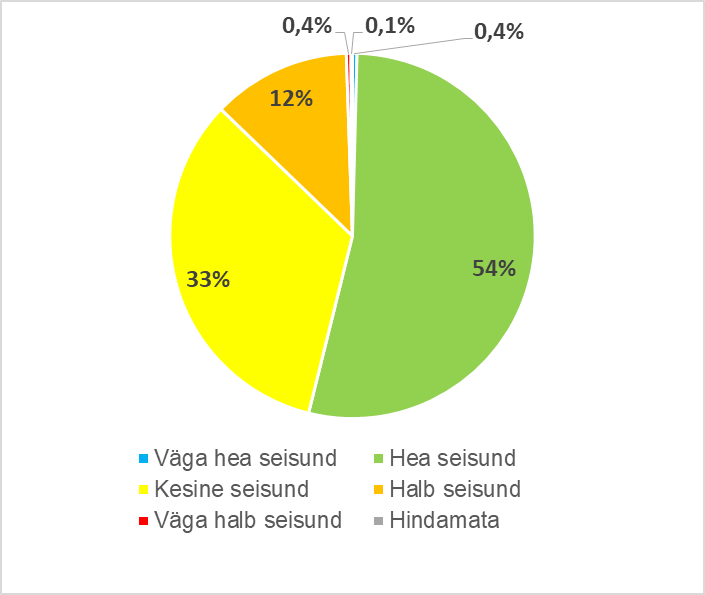 Joonis 1. Eesti pinnaveekogumite koondseisund protsentides 2018. aasta ajakohastatud vahehinnangu põhjal.1.2 Pinnaveekogumite 2018. aasta seisundi esialgne analüüs seirearuannete põhjal2018.a seisundi hinnang on 2017. a tulemustega võrreldes halvem. Eelmise aastaga võrreldes on väga heas seisundis 2 veekogumit (2017 aastal 6 tk). Heas seisundis 402 pinnaveekogumit (2017. aastal oli samuti 402 tk). Halvas ja kesises seisundis pinnaveekogumite arv suurenes aasta jooksul 4 kogumi võrra väga heas seisundis kogumite arvelt. Väga halb seisund on 3 pinnaveekogumil, tulemus arvuliselt jäi eelmise aastaga võrreldes samaks (Joonis 2). 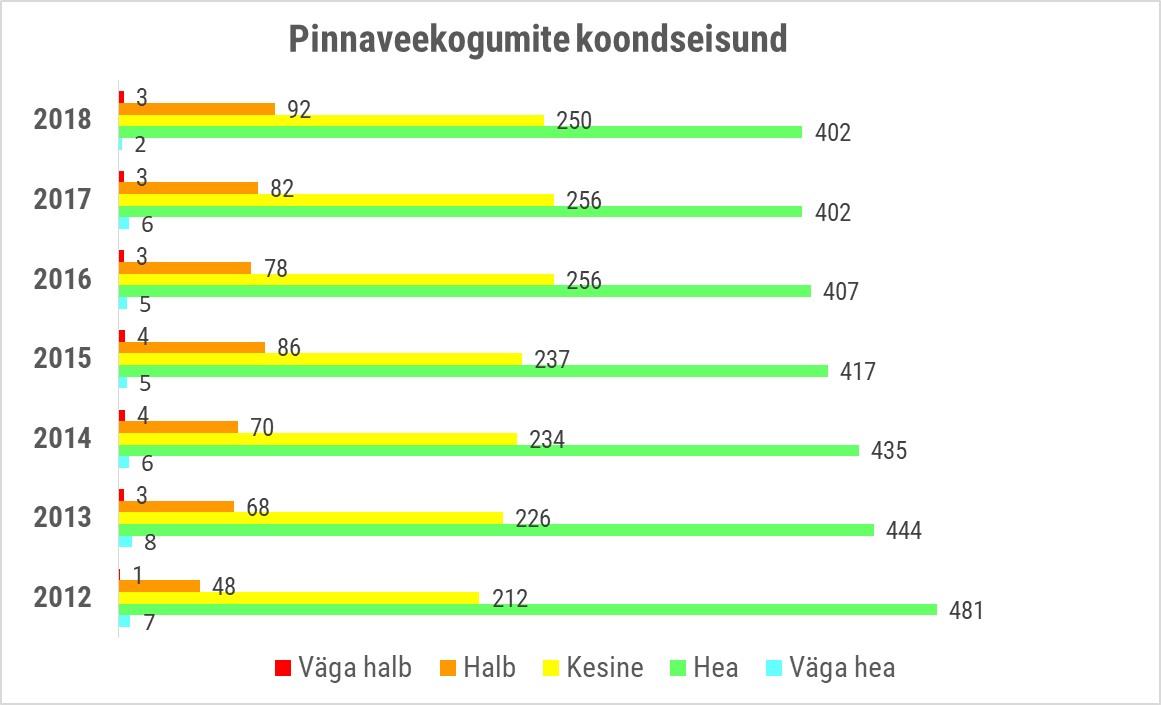 Joonis 2. Eesti pinnaveekogumite koondseisundi võrdlus  2012-2018 aastatel ajakohastatud vahehinnangute kohaselt.VooluveekogumidAlates 2013. aastast toimub kümnel EstModel’i põhjal hinnatud vähese inimmõjuga seirealal vooluveekogumite vee-elustiku pidevseire. Pidevseirejõgedes on seisund kahes kogumis paranenud (Võhandu_5, Vihterpalu_2), kolmes kogumis halvenenud (heast kesisesse Avijõgi_2 ja Selja_4 (olid ühel aastal head ainult), Velise_1) ning viies kogumis samaks jäänud (Õhne_2, Põltsamaa_3, Pudisoo, Saarjõgi_3, Reiu_2).2018. aasta jõgede hüdrobioloogilises seirearuandes on toodud välja järgmine statistiline analüüs. Seisundihinnang anti kokku rohkem kui ühe elustikurühma järgi 45 seirekohale. Neist hinnati 1 (2,2%) väga heas, 12 (26,7%) heas, 28 (62,2%) kesises, 3 (6,7%) halvas ning 1 (2,2%) väga halvas seisundis olevaks seirekohaks. Kesise/halva/väga halva seisundi indikaatoriks oli 6 seirekoha puhul mitu elustiku rühma (või lisaks elustikurühmale ka vee kvaliteet), 9 seirekoha puhul kalastik, 14 juhul põhjaloomastik ja kahel korral veekvaliteet. Tavapärasest suurem kesises/halvas/väga halvas seisundis seirekohtade hulk tulenes ühelt poolt põuasest ja veevaesest suvest ning teiselt poolt saartel paiknevate seirekohtade suurest osakaalust. Viimastel tuleb ette põhjaloomastiku seisundi hindamisel tihti ebaõigeid võrdlustingimusi. Kogumites, kus seiretulemused näitasid seisundi halvenemist üksnes looduslike tingimuste tõttu, pole halvenenud tulemusi seisundi hindamisel arvestatud.30 seirelõigu puhul oli võimalik lõplikku ökoloogilist seisundit võrrelda varasemate andmetega. Neist 12 seirelõigu puhul (40% juhtudest) oli 2018. a seisundihinnang samas seisundiklassis, mis varasem hinnang; st ökoloogiline seisund ei olnud muutunud. Üheteistkümne seirekoha puhul (36,7% juhtudest) täheldati seisundi halvenemist ning seitsme seirekoha puhul (23,3% juhtudest) paranemist. Kahjuks esines rohkem seirekohti, kus seisund oli halvenenud võrreldes paranenud seisundiga seirekohtadega.Nii 2017. aastal kui ka 2018. aastal jõgede hüdrobioloogilise tavapärase ülevaateseire käigus tuvastati vooluveekogumitel (seires 1 kord 6 aasta jooksul) mittehea elustiku seisund rohkem kui pooltes seiratud veekogumites. Endiselt üheks põhjuseks võib olla asjaolu, et seirekulude kokkuhoiu ja veekogumite seisundit parandavate meetmete parema suunamise eesmärgil eelistati seiratavate veekogumite valikul veekogumeid, kus eelneva koormuse hinnangu põhjal oli märkimisväärne inimmõju olemas, ehkki esialgses seireprogrammis kavandati seire tegemist ka väiksema koormusega vooluveekogumitel. Elustiku seirekoha valikul eelistati piirkonda, kus eelhinnangu põhjal negatiivne inimmõju oli olemas. Jätkuvasti koguti infot seiratavas piirkonnas asuvate loodusliku veekogutüübi võrdlusveekogumite (võimalikult looduslähedane oma veekogu tüübi esindaja) kohta, et vajaduse korral tulevikus korrigeerida veekogutüüpe ja elustiku seisundiklasside piire. Peamised mittehead seisundit põhjustavad koormused 2018. aastal vooluveekogumitel olid veevähesus (nt Irase, Jõeranna, Remniku jt), looduslik eripära (Avijõgi, Vanajõgi, Tareste jt), ebaselged põhjused (Sopi, Velise_1jt) ja enim jõe tõkestatus (Vändra_3, Saarjõgi_3, Vodja_1 jt). Olgu öeldud, et Sindi paisu lammustustöödega seoses on edaspidi oodata seisundi paranemist väga mitmetes jõekogumites Pärnu jõestikus. Lisaks peamistele koormustele tõid seire teostajad välja ka sel aastal kehtivate seisundi hindamise kriteeriumide ja looduslike võrdlustingimuste seadmise ebatäpsuse. Seiret teostanud vee-elustiku ekspertide hinnangul vajab elustikku puudutav tüpoloogia täpsustamist nii väikeveekogude (nt rabatoitelised väikejõed) kui ka suurte aeglasevooluliste veekogude puhul (nt Emajõgi). Kõige sagedasemaks kesise seisundi põhjuseks 2018. a jõgede hüdrobioloogilise seire aruannete põhjal oli pikisuunas tõkestatus. Teisel kohal oli vajadus täpsustada elustiku järgi seisundi hindamise metoodikat. Protsentuaalselt vooluveekogumite seisund võrreldes eelmise aastaga halvenes. Sellegipoolest tuleb välja tuua ka olulisi seisundi paranemisis kalapääsude efektiivsuse tõendamise järel Rannametsa_1, Kuivajõgi_2, Leivajõgi_1, Tarvasjõgi, Käru_1, Vainupea kogumites.Füüsikalis- keemiliste näitajate pidevseires olevate vooluveekogumite seisundi hindamisel võeti arvesse ajavahemikus 2012–2018 kogutud andmeid. Keskkonnaagentuuril on kavas koostada 2021. aasta lõpuks täiendatud uurimusliku seire programm. Uurimusliku seire programmi koostamise eelduseks on veekogumitele avalduva koormuse hinnangu üle vaatamine ja uued võrdlevad taimetoitainete koormuste mudelarvutused ajakohastatud modelleerimistööriista EstModel abil.SeisuveekogumidPeipsi ja Pihkva (Lämmi järve põhjal) järvede seisundPeipsi järve seisundit hinnati 2018. aastal Lämmijärve ja Peipsi suurjärve piirkonnas, veekogumitel (veemajanduskavas Pihkva ja Peipsi veekogumid). Looduslikest põhjustest tulenevalt on Peipsile iseloomulik kvaliteedinäitajate suur aastatevaheline varieeruvus. Väiksem ja madalam Lämmijärv on oluliselt tundlikum ilmastikutingimuste kõikumiste suhtes. Keskmiste suur varieeruvus raskendab oluliste trendide väljaselgitamist. 2018 oli erakordselt soe aasta. Vegetatsiooniperioodi keskmine veetemperatuur oli uuritud aastate (1997-2018) kõrgeim. Märkimisväärne on ka keskmisest madalam veetase suvel ja sügisel. Tuginedes kogemusele, võis oodata veekogu ökoloogilise seisundi halvenemist 2018. a., mis aga ei leidnud kinnitust. 2018. a. võrdlus eelnenud uurimisaastatega (1997-2017) selgitas välja järgnevad olulised muutused Peipsi järve ökosüsteemis: Suurjärves suurenes üldfosfori kontsentratsioon. Nii Suurjärves kui Lämmijärves täheldati fosfaatide kontsentratsiooni kasvu. Varasemast kõrgemaid P kontsentratsioone täheldati augustis ja septembris, ehk just siis, kui peamiseks fosforiallikaks fütoplanktoni jaoks on setetest eraldunud P. Keskkonnatingimused (soojem vesi ja madalam veetase) soodustasid P vabanemist settest. Mõlemas järveosas täheldati vee läbipaistvuse vähenemist. Mõlemas Peipsi osas, eriti märgatavalt Lämmijärves, täheldati üldlämmastiku kontsentratsiooni vähenemist. Lämmijärve seisundi hinnang Nüld järgi paranes 2018. a. eelnenud uurimisperioodiga võrreldes. Sinivetikate osakaal kogu fütoplanktoni biomassist (CY %) oli väiksem nii Suurjärves kui Lämmijärves, mille tagajärjel paranes mõlema Peipsi osa seisundi hinnang CY % järgi. Fütoplanktoni biomassi ja Chl a keskmised väärtused iseloomustavad Peipsit mõõdukalt eutroofse veekoguna. Uuritud kahekümne ühe aasta lõikes (1997-2017) on fütoplanktoni hulk alates 1990. aastate lõpust Suurjärves pidevalt vähenenud, Lämmijärves olnud kõikuv, tippudega 3-4 aasta järel, madalseisus aastail 2010-2012 ning seejärel veidi kasvanud. Fütoplanktoni sesoonne dünaamika Suurjärves 2018. a. erines tavalisest biomassi tipuga juulist septembrini. Pikajalise keskmisena on fütoplanktoni biomassi maksimum olnud oktoobris, mil on külmalembeste ränivetikate kõrgaeg. Teist aastat järjest paistis silma ränivetikate ülekaal Suurjärves terve kasvuperioodi vältel ja sinivetikate väike biomass, samuti neelvetikate domineerimine biomassis juulis. Isegi Lämmijärves ületas ränivetikate biomass augustis ja septembris sinivetikate oma, mis on samuti ebatavaline. Lämmijärves on seisundi paranemise märgiks mesotroofse kallakuga Gloeotrichia echinulata esinemine dominantide hulgas juulis ja augustis. Ka zooplanktoni andmed näitavad jätkuvalt Suurjärve eutroofset ning Lämmijärve hüpertroofset seisundit. Zooplankton VRD järgi seisundi arvestusse ei kuulu, kuid tulemused on olulised järve ökosüsteemsel funktsioneerimisel. Võrreldes varasemate aastate (1997-2017) keskmistega, on zooplanktoni arvukus oluliselt suurenenud, eriti Lämmijärves. Arvukuse kasvuga ei kaasnenud olulisi muutusi zooplanktoni biomassis, mis tähendab, et zooplanktonis on suurenenud väikeste keriloomade arvukus, mis omakorda näitab järve suhteliselt kõrget troofsustaset. Ka Peipsi zooplankteri keskmise kaalu järjepidev vähenemine pikaajalises skaalas (alates 1960. aastatest) näitab veeökosüsteemi seisundi halvenemist. Positiivne oli 2018. aastal soojalembeste vesikirbuliste biomassi osakaalu suurenemine zooplanktoni kogubiomassis võrreldes pikaajalise keskmisega, kuid nähtavasti ei olnud selle põhjuseks troofsuse vähenemine, vaid erakordselt soe vegetatsiooniperiood. Peipsi järve planktiliste tsiliaatide arvukus ja biomass on üldiselt võrreldavad teiste parasvöötme järvede vastavate näitajatega. Suurjärves (va Emajõe suudmealal, punkt 38) langeb ripsloomade arvukus vahemikku, mis on tüüpiline mesotroofsetele parasvöötme järvedele, Lämmijärves ning punktis 38 aga eutroofsetele järvedele. Peipsi järve (ja eriti Suurjärve) ripsloomade sesoonne dünaamika on selgelt keerustumas. Kui varemalt oli arvukuse maksimum kohe kevadel (domineerisid herbivoorid), siis nüüd võib rääkida kevadisest herbivooride –,  suvisest bakterivooride – ja sügisesest bakteri-herbivooride piigist. Üldine ripsloomade arvukuse kasv võib viidata sellele, et klassikaline toiduahel on Peipsi järves nõrgenemas. Seega võis aastal 2018 kaudselt langeda aineringe üldine tõhusus. Fütobentose järgi hinnatuna oli litoraali ökoloogiline seisund 2018. a. tunduvalt halvem kui 2017. a. Ainult kahes lõigus oli säilinud väga hea ökoloogiline seisund. Kolmes lõigus oli seisund jäänud heaks, kuid ülejäänud viies lõigus oli seisund muutunud ühe või isegi kahe astme võrra halvemaks. Taimestiku järgi hinnati Peipsi seisund heaks enamikus põhjapoolsetest seirekohtadest. Lõuna pool oli seisund enamasti kesine. Enamikus seirekohtades oli taimestiku liigirikkus, enamasti ka veesisese taimestiku ohtrus vähenenud. Veesisese taimestiku keskmine sügavuspiir augustis oli lähedane litoraali vee keskmisele läbipaistvusele seirekohas. Pillirootukkade suurenemine ja liitumine jätkub, eriti märgatavalt Suurjärve lääne- ja looderannikul. Aastate vältel kogutud seireandmed pole kinnitanud niitrohevetikate ohtruse seost litoraali vee fosfaatide sisaldusega. Niitrohevetikate kasutamine seisundi indikaatorina Lämmijärve avaosas pole otstarbekas looduslikest põhjustest tuleneva vee väiksema läbipaistvuse tõttu. Eesti-Vene koostöölepingu raames toimunud profundaali põhjaloomastiku maikuiste proovide analüüs näitas, et zoobentose arvukus ja biomass 2018. a. oli väiksem nii pikaajalisest keskmisest (1964-2016) kui ka võrrelduna vahetult eelnenud aastatega. Viimastel aastatel on hironomiidide osakaal põhjaloomastikus stabiilselt vähenenud. Kui langustrend jätkub ka järgnevatel aastatel, siis võib see viidata Peipsi järve põhjaloomastikus toimuvatele suurematele muutustele. Samuti oli profundaal liigivaene. Samas leiti sublitoraalist ja litoraalist mitmeid reostustundlikke liike erinevatest rühmadest. See võib viidata põhjaloomastiku paranevatele elutingimustele litoraalis ja sublitoraalis ning profundaali liigivaesus võis olla ka juhuslik või ajutine. Võrreldes 2017. oli järve veetase 2018. a palju madalam, mis kajastus paremates seisundihinnangutes litoraali suurselgrootute järgi: kahes kohas oli hinnang (Värska laht ja Kodavere) väga hea, ülejäänutes kesine. Endiselt oli kõige olulisem seisundihinnangut alandav mõjur 1970. aastatel järve sisse toodud rändvähk Gmelinoides fasciatus. Kõigesööja loomana on ta suuremas osas litoraalist muutunud tugevaks dominandiks ning enamiku teisi suurselgrootute liike välja tõrjunud. Koondhinnang Peipsi järve ökoloogilisele seisundile 2018. aastal on kesine.Vee-elustiku ja hüdrokeemia eksperdid Eesti Maaülikoolist ja Tallinna Tehnikaülikoolist on teinud ettepaneku loobuda Peipsi järve seisundi hindamisel indikaatori N/P suhe kasutamisest, kuna see näitaja on seireperioodil kiiresti muutuv, keskkonnameetmetega raskesti kontrollitav ja võib järve seisundi hindamisel halvima kvaliteedielemendi järgi (veepoliitika raamdirektiivi juhendite täpsel rakendamisel) põhjustada vale seisundi hinnangut. Varem kasutatud ja täna veel õiguslikult siduva seisuveekogumite seisundi hindamissüsteemi järgi oli võimalik seisundi hindamisel üksikud (1/3 kõikidest uuritud näitajatest) teistest halvemad ja inimtekkelise koormusega nõrgemalt seostuvad kvaliteedinäitajad seisundi koondhinnangust välja jätta.Tänaseks on selgunud, et kvaliteedinäitaja „N/P suhe“ aitab mõnel juhul mõista seisuveekogumis toimuvaid protsesse, kuid kasutamisel ühes kvaliteedielemendis koos üldämmastiku, üldfosfori ja vee läbipaistvusega sellel näitajal puudub oluline seisundi hinnangu usaldusväärsust tõstev lisaväärtus. Seetõttu ei ole kvaliteedinäitaja „N/P suhe“ kasutamine seisuveekogumi seisundi hindamisel tulevikus enam asjakohane. Eestis on seda kvaliteedinäitajat kasutatud ainult Peipsi järve veekogumite seisundi hindamiseks, teistes EL liikmesriikides seda näitajat ei kasutata, ja veepoliitika raamdirektiivi kohaselt tuleks kasutada seisundi hindamisel eeskätt selliseid füüsikalis-keemilisi kvaliteedinäitajaid, mille seos vee-elustiku näitajatega on tugev.Võrtsjärvmitmed viimasel rohkem kui kümnel aastal ilmnenud ökoloogilise seisundi paranemisele viidanud suundumused Võrtsjärve näitajates avaldusid 2018. aastal nõrgalt või näisid isegi pöörduvat. Põhjuseks on Võrtsjärve seisundi suur sõltuvus ilmaoludest ja veetasemest – madala veetasemega kaasneb siin alati väiksem vee läbipaistvus, suurem produktsioon ja varjutaluvate sinivetikate ülemvõim. Viimased madalveeaastad, sh 2018, pole kaasa toonud taimtoitainete kasvu vees, mis on positiivne signaal toitelisuse vähenemisest.Võttes aluseks keskkonnaministri 28. juuli 2009. a määruses nr 44 (Pinnaveekogumite…, 2009) kehtestatud Võrtsjärve seisundiklassid ja vastavate kvaliteedinäitajate väärtused ning tuginedes eksperthinnagule, on Võrtsjärve ökoloogilise seisundi üldhinnanguks 2018. aastal “kesine”. Kuna keemilist seiret 2018. aastal Võrtsjärves ei teostatud, siis eelmisel aastal halb keemiline seisund kandub edasi ja koondseisund seega on Võrtsjärvel 2018. aastal halb. 2017. aasta seires ohtlike ainete osas elavhõbeda sisalduse maksimaalse lubatud piiri ületust ahvenas kolme kordselt (60 µg/kg). Võrtsjärve keemiline seisund oli selle tõttu 2017. aastal halb. VäikejärvedFüüsikalis-keemiliste näitajate ja fütoplanktoni pidevseire toimub 12 väikejärvel. 2018. a. hinnati 11 püsiseirejärve ning 14 ülevaateseire järve seisundit. Loosalu ja Saare järv on uued kogumid, mida veel pinnaveekogumite nimistus käsitleda ei saa, kuid seisundit mitmetel aastatel hinnatud.Uuritud 25 järvekogumist vaid 2 järve said seisundi koondhinnanguks „hea“, 18 järve „kesine“ ja 5 järve „halb“. Erinevalt mitmest eelmisest aastast oli 2018. a. kesine koondseisund seisund Pühajärves, seda mõlemate primaarprodutsentide rühmade järgi - nii fütoplanktoni kui ka suurtaimede. Pühajärves olid kasvuperioodi teises pooles fütoplanktoni kogused suured. Suurtaimede seas domineerisid kõrget toitelisust eelistavad liigid (näiteks räni-kardhein). Tänavjärv ja Ähijärv on mõlemad juba mitmendat aastat kesises seisundis. Ähijärves on endiselt madal veetase. Tänavjärve mõjutavad suur külastuskoormus, hiljutised metsapõlengud ja võib olla ka 2018. a tehtavad teede rekonstrueerimine ja kraavide uuendamine. Saaremaa madalad järved ja Hiiumaa Tihu järv olid kesises seisundis. Mõned neist on suviti juba pigem märgalad kui järved (Koigi, Tihu, Linnulaht, Vägara). Koigi, Tihu, Järise ja Undu lahe seisuveekogumites toimub kinnikasvamine. Oesaare lahel on saabunud uus aruenguetapp, millele viitab  kareda ja ruuge mändvetika suurenenud ohtrus. Kooru ja Nohipalo Musta ning Valgjärve seisundi põhjuseks on looduslik olukord. Toitainete probleem on üheks kesise või halva seisundi põhjustajaks Koigi, Köstre ja  Tänavjärves ning Linnu ja Laialepa lahes. Madala veetaseme tõttu oli kesine või halb seisund Loosalu, Viitna pikkjärves ja Tihu järves. Endla järves toimumas kalakoosluse muutused ning Saare järves taimekoosluse muutused, mistõttu kesine seisund on mitmeti mõistetav.Eesti Maaülikool on teinud ettepaneku, et väikejärvedel, mis on juba pikemat aega kesises ökoloogilises seisundis (Tamula, Kaarepere Pikkjärv, Kaiu, Köstrijärv, Kaiavere, Raigastvere, Pulli ja Ähijärv) tuleks mittehea seisundi põhjuste välja selgitamiseks ja seisundit parandavate tegevuste välja töötamiseks läbi viia uurimuslik seire.2018. a oli võimalik kasutada tellija-poolseid järvede valgalade andmeid, kus on toodud nende piirid ning mõned survetegurid. Sellist praktikat tuleks jätkata ning leida ressursid vastava kvantitatiivse hinnangu koostamiseks.Viimastel aastatel koostatud seirearuannete põhjal on tehtud mitmeid ettepanekuid järvede uurimusliku seire tegemiseks, Keskkonnaagentuuril on kavas koostada 2021. aasta lõpuks täiendatud uurimusliku seire programm. Rannikuveekogumid2018. aastal oli kuus rannikuveekogumit riiklikus seires.Narva-Kunda lahe rannikuveekogumNarva-Kunda rannikuveekogumi koondhinnang on HALB keemilise seisundi järgi. Veekogumi halva keemilise seisundi põhjustajaks on elavhõbeda sisaldus elustikus. Teiste keemilise seisundi indikaatorite osas piirväärtuse ületamisi ei olnud. Kogumile avaldavad survet (st üle määramispiiri tulemused) veel 8 indikaatorit: bromodifenüüleetrid, kaadmium, di-2-etüülheksüülftalaat (DEHP), plii, elavhõbe, nikkel, benso(k)fluoranteen, tributüültina-katioon (TBT), perfluorooktaansulfoonhape (PFOS).Ökoloogilise seisundi hinnang on tehtud uuendatud metoodika ja klassipiiride põhjal.Füüsikalis-keemiliste kvaliteedinäitajate alusel veekogumi seisundi hindamisel arvesse võetud viimase kuue aasta jooksul kogutud andmeid (keskmine). HÜMO hinnang 2018.a uuringust "Rannikuvee hüdromorfoloogilise seisundi hindamise metoodika ja rannikuveekogumite seisundi hinnang" (pindalalise surve- ja rannajoone surveindeksite alusel).Pärnu lahe rannikuveekogumKoondseisund HALB. Ökoloogilise seisundi hinnang on tehtud kasutades uuendatud (metoodika) ja interkalibreeritud klassipiire (kehtiva määruse 44 järgi ÖSE oleks "Kesine"). ÖSE on HALB põhjataimestiku kvaliteedielemendi järgi. Füüsikalis-keemiliste kvaliteedinäitajate alusel veekogumi seisundi hindamisel arvesse võetud viimase kuue aasta andmeid (keskmine). KESE näitajaid seirati viimati 2015.a, ületamised olid Hg elustiku näitajates. HÜMO hinnang 2018.a uuringust "Rannikuvee hüdromorfoloogilise seisundi hindamise metoodika ja rannikuveekogumite seisundi hinnang" (pindalalise surve- ja rannajoone surveindeksite alusel).Tallinn-Muuga-Kakumäe lahe rannikuveekogum2018. aasta seireandmete põhjal tehtud ökoloogilise seisundi hindamisel kvalifitseerus Muuga-Tallinn-Kakumäe lahe veekogum kvaliteediklassi "kesine". Halb koondseisund on määratud kogumi 2017. a keemilise seisundi tulemustega. Füüsikalis-keemiliste kvaliteedinäitajate alusel veekogumi seisundi hindamisel arvesse võetud viimase 5. a jooksul kogutud andmeid (keskmine). Ökoloogilise seisundi hinnang on tehtud kasutades uuendatud (metoodika) ja interkalibreeritud klassipiire. HÜMO hinnang 2018.a uuringust "Rannikuvee hüdromorfoloogilise seisundi hindamise metoodika ja rannikuveekogumite seisundi hinnang" (pindalalise surve- ja rannajoone surveindeksite alusel).Haapsalu lahe rannikuveekogumKoondseisund HALB. Ökoloogilise seisundi hinnang on tehtud kasutades uuendatud (metoodika) ja interkalibreeritud klassipiire (kehtiva määruse 44 järgi ÖSE oleks samuti "Halb"). Madalam seisundiklass on tingitud kvaliteedielemendist fütoplankton ja füüsikalis-keemislistest parameetritest. Halba keemilist seisundit põhjustasid kaks indikaatorit: elavhõbe elustikus ja tributüültina settes. Lisaks ületasid määramispiiri ja avaldavad kogumile olulist survet veel 10 keemilise seisundi indikaatorit: kaadmium, di-2-etüülheksüülftalaat (DEHP), fluoranteen, plii, nikkel, benso(a)püreen, benso(a)fluoranteen, benso(k)fluoranteen, indeno(1,2,3-cd)püreen ja PFOS. HÜMO hinnang 2018.a uuringust "Rannikuvee hüdromorfoloogilise seisundi hindamise metoodika ja rannikuveekogumite seisundi hinnang" (pindalalise surve- ja rannajoone surveindeksite alusel).Soela väina rannikuveekogumÖkoloogilise seisundi hinnang on tehtud kasutades uuendatud (metoodika) ja interkalibreeritud klassipiire (kehtiva määruse 44 järgi veekogum samuti klassifitseeruks klassi "Kesine"). Madalam seisundiklass on tingitud kvaliteedielementidest fütoplankton ja põhjaloomastik. Varasemate mõõtmiste põhjal  on ilmnenud süstemaatiline erinevus fütoplanktoni indikaatorite vahel (Chl a väärtused langevad ühe või kahe klassi võrra madalamale tasemele kui fütoplanktoni biomassi väärtused), selline erinevus on ebatavaline. Oletatavasti Chl a võrdlusarvud ja klassipiirid on Eesti rannikuvete IV tüüpalal liiga ranged. Seiretegijad (TÜ EMI) informeerisid vastuolust Keskkonnaministeeriumi veeosakonda (19.07.2018). Seega ÖSE usaldusväärsus on määratud "keskmiseks". Keemilise seisundi näitajaid ei seiratud aastast 2012. 2012. aasta seiretulemuste põhjal KESE on halb (elavhõbeda sisaldus elustikus ületas piirväärtust). Seega koondseisund on HALB.  HÜMO hinnang 2018.a uuringust "Rannikuvee hüdromorfoloogilise seisundi hindamise metoodika ja rannikuveekogumite seisundi hinnang" (pindalalise surve- ja rannajoone surveindeksite alusel).  Kihelkonna lahe rannikuveekogum   Uuendatud metoodika ja klassipiiride järgi klassifitseerus veekogum põhjaloomastiku kvaliteedielemendi hinnangu põhjal seisundiklassi "kesine" (kehtiva määruse 44 järgi ÖSE klassifitseeruks klassi "Hea" bioloogiliste parameetrite järgi, FÜKE parameetrid klassifitseeruvad kesise kvaliteediklass). Varasemate mõõtmiste põhjal  on ilmnenud süstemaatiline lahknevus fütoplanktoni indikaatorite väärtuses (Chl a väärtused langevad ühe või kahe klassi võrra madalamale tasemele kui fütoplanktoni biomassi väärtused), selline erinevus on ebatavaline. Oletatavasti Chl a võrdlusarvud ja klassipiirid on Eesti rannikuvete IV tüüpalal liiga ranged. Seiretegijad (TÜ EMI) informeerisid vastuolust Keskkonnaministeeriumi veeosakonda (19.07.2018). Seega ÖSE usaldusväärsus on määratud "keskmiseks". Keemilise seisundi näitajaid ei seiratud aastast 2012. 2012. aasta seiretulemuste põhjal KESE on halb (elavhõbeda sisaldus elustikus ületas piirväärtust). Seega koondseisund on HALB.  HÜMO hinnang 2018.a uuringust "Rannikuvee hüdromorfoloogilise seisundi hindamise metoodika ja rannikuveekogumite seisundi hinnang" (pindalalise surve- ja rannajoone surveindeksite alusel).  1.3. Muudatused veekogumi ökoloogilise seisundi hinnangutes tulenevalt muutustest olemasolevate andmehulkade statistilises analüüsis.Kuna kehtivas õiguses ei ole täpselt reguleeritud, kuidas tuleb kogutud füüsikalis-keemilisi seireandmeid ökoloogilise seisundi hinnangu saamiseks analüüsida, palus Keskkonnaagentuur kogutud seireandmete analüüsi osas seisukohta veemajanduskomisjonilt.1.3.1. Füüsikalis- keemiliste kvaliteedinäitajate alusel veekogumi seisundi hindamisel pidevseire veekogumitel võeti arvesse aastatel 2013–2018 kogutud andmeid 2018.a vahehinnangus, Võrtsjärve ja Peipsi järve seisundi hindamisel tuleb edaspidi arvesse võtta ka andmeid, mis on kogutud vee järvest väljavoolamise kohas.1.3.2. Vesikonnaspetsiifiliste saasteainete sisalduse järgi veekogumi ökoloogilise seisundi hindamisel tuleb leida lahendus, mis välistaks piirväärtust ületava üksikproovi põhjal terve veekogumi ökoloogilise seisundi määramise halvaks. Veekogumid, milles on tuvastatud vesikonnaspetsiifilise saasteaine aasta keskmise piirväärtuse ületamine, kuid piirväärtust ületavaid proove on vähe, tuleb võtta erilise tähelepanu alla, ja tunnistada need spetsiifilise saasteaine piirväärtuse ületamise riskiga veekogumiteks, kus tuleb põhjalikumalt selgeks teha, kui suur on saastumise ajaline ja ruumiline ulatus.1.3.3 Paisutatud vooluveekogumi ökoloogilise potentsiaali määramisel heaks tuleb veenduda, et vee hapnikusisalduse ööpäevaringsed muutused ei ole kalastiku seisukohalt tõsiselt häirivad. Selleks tuleb vooluveekogu paisutatud lõigul enne ökoloogilise potentsiaali lõpliku hinnangu andmist teha veehapniku sisalduse põhjalikud mõõtmised. Keskkonnaagentuur analüüsis olemasoleva seire eelarve raamides ettepanekut ja leidis, et Veemajanduskomisjoni soovitud töö kuulub oma olemuselt uurimusliku seire alla. Vajalik on välja töötada seirekava, teostada vajalikud välitööd, analüüsida välitööde tulemusi ja töötada välja hindamiskriteeriumid. Töö väljub tavapärase ülevaateseire raamidest ja kavandatakse vastav töö uurimusliku seire programmi. Seniks teeme ettepaneku tunnistada paisutatud vooluveekogumi lõikude ökoloogiline potentsiaal heaks ilma hapniku sisaldust uurimata ja märkida vastava info puudumine seisundi hinnangu usaldusväärsuse tasemes (ilma hapnikusisaldust mõõtmata on ökoloogilise potentsiaali usaldusväärsuse tase 2). Tugevasti muudetud veekogumite hea ökoloogilise potentsiaali hindamisega tegeletakse täpsemalt aastatel 2019–2021.1.3 Veemajanduskomisjoniga kooskõlastatud muudatused seisundi hindamise metoodikas 2018. aastal küsiti veemajanduskomisjonilt enne lõpliku seisundi hinnangu koostamist seisukohta olemasolevate andmehulkade alusel seisundi hindamise põhimõtete täpsustamiseks ja elustiku andmete tõlgendamiseks veekogumi ökoloogilise seisundi hindamisel. Samuti küsiti veemajanduskomisjonilt arvamust, kuidas edasi minna tugevasti muudetud veekogumite seisundi hindamisega. 2019. aastal ja ka edaspidi on need arvesse võetud. 1.3.1 Hüdrokeemilise pidevseire veekogumidPidevseire veekogumites on asjakohane ökoloogilise seisundi määramisel edaspidi kasutada füüsikalis-keemiliste kvaliteedinäitajate (üldlämmastik, üldfosfor, pH, NH4, BHT5, lahustunud hapnik) viimase viie aasta väärtusi (2019. aastal kasutada andmeid aastatest 2013–2018). Selline lähenemisviis hoiab ära ökoloogilise seisundi eksliku muutmise üksiku aasta anomaalia tõttu, mille tõttu tekib risk alustada veekogumi seisundi parandamise meetmetega liiga rutakalt.Keskkonnaagentuur esitas 2018. a sügisel Veemajanduskomisjonile täiendava analüüsi, millist statistilist meetodit on hüdrokeemilise pidevseire veekogumite füüsikalis-keemiliste kvaliteedinäitajate väärtuste analüüsil mõistlik kasutada. Analüüs näitas, et aritmeetiline keskmine on pidevseire füüsikalis-keemiliste näitajate aastate keskmise tulemuse arvutamiseks sobilik, sest suuri ekstreemumeid, mis tulemust ekslikult ühte või teise suunda mõjutaks, ei esine. Lisaks ei pea Keskkonnaagentuur otstarbekaks lisada andmete keerulisema statistilise töötluse näol juurde märkimisväärset käsitööd, mille automatiseerimine vajab lisaarendusi, milleks hetkel ressurssi ei ole.1.3.2 Vesikonnaspetsiifilised saasteained veesVesikonnaspetsiifiline saasteaine on aine, millele on kehtestatud keskkonna kvaliteedi piirväärtus vees keskkonnaministri 24.07.2019 määruse nr 28 §-s 6.Vesikonnaspetsiifiliste saasteainete keskkonnakvaliteedi piirväärtused on Eestis suhteliselt madalad ja need kaitsevad vee-elustikku hästi. Sageli on nende ainete piirväärtust ületav sisaldus vees lühiajaline ja veekogu elustikku selline olukord ei kahjusta. Selleks, et vältida vesikonnaspetsiifiliste saasteainete osas ebaproportsionaalset üle reageerimist, muudetakse vesikonnaspetsiifiliste saasteainete analüüsitulemuste põhjal seisundi hindamise põhimõtet. Tulenevalt veemajanduskomisjoni antud suunistest anti veekogumitele vesikonnaspetsiifiliste saasteainete järgi ökoloogilise seisundi hinnang järgmiselt:1.3.2.1. Veekogumi seisund hinnati uuritud vesikonnaspetsiifilise saasteaine suhtes „väga heaks“, kui veest on võetud vähemalt 4 proovi (väikestes järvedes vähemalt 2 proovi) ja kõikides proovides on vesikonnaspetsiifilise saasteaine sisaldus alla määramispiiri (30% piirväärtusest);1.3.2.2. Vesikonnaspetsiifiliste saasteainete analüüside põhjal hinnati veekogumi ökoloogiline seisund „heaks“ kahel juhul:1.3.2.2.a) saasteaine aasta keskmine sisaldus ületas määramispiiri, kuid ei ületanud piirväärtust1.3.2.2.b) saasteaine aasta keskmine sisaldus ületas piirväärtust, kuid piirväärtust ületavaid üksikproove oli vähe. Piirväärtust ületavate proovide lubatud arv sõltub seireaasta jooksul võetud proovide koguarvust ja ei ületa tabelis 3 loetletut.Tabel 3. Vesikonnaspetsiifilise saasteaine piirväärtust ületavate veest võetud proovide arv „hea“ ökoloogilise seisundi korralVastavalt veemajanduskomisjoni soovitusele selgitati eraldi välja 1.3.2.2.b) tunnustele vastavad veekogumid, millel ökoloogilise seisundi halvenemise risk ja millel on asjakohane tulevikus täpsemalt uurida spetsiifiliste saasteainete leviku ajalist ja ruumilist dünaamikat, vette sattumise teid ja mõju vee-elustikule. Näide 1. Metalli tsink määramispiir on <1 µg/l ja piirväärtus 10 µg/l, 2017. aastal jäid vooluveekogumis Kunda jõgi kõik tsingi väärtused vahemikku 1,7–8,7 µg/l, mistõttu ületasid need määramispiiri, kuid mitte piirmäära ja veekogumi ökoloogiline seisund vesikonnaspetsiifilise aine tsink osas on hea.Näide 2. Rannikuveekogumi Muuga-Tallinna-Kakumäe vesikonnaspetsiifiliste ainete halba seisundiklassi põhjustab metalli tsink aasta keskmine ületus. Kuna neljast proovist kaks ületavad piirväärtust, siis on kogum vesikonnaspetsiifiliste ainete osas halvas seisundis ja erandit kasutada ei saa.1.3.3 Madala usaldusväärsusega elustiku proovid ja kehtiva hindamissüsteemi veadElustiku proovid, mille usaldusväärsust elustikurühma ekspert on hinnanud madalaks, jäeti seisundi hinnangust välja järgmistel juhtudel:1.3.3.1. kalastiku proove ei saa üldse võtta või on proov liiga liigivaene, sest elupaigas on seire tegemise ajal liiga kiire veevool ja suur veehulk. Järgmisel aastal tuleb sellisel juhul teha kordusproov;1.3.3.2. teatud piirkonnas ei ole kalastiku võrdlustingimuste defineerimiseks piisavalt infot. Sellisel juhul antakse seisundi hinnang eksperdiarvamusena või tellitakse täpsustav uuring;1.3.3.3 elustikku hindav teadusasutuse ekspert on seisukohal, et antud seirealal tuleb hinnatava elustiku elemendi võrdlustingimused või klassipiirid ümber hinnata või elustiku indikaator täielikult ümber kujundada.1.3.3.4. invasiivne võõrliik on kahjustanud bioloogilise kvaliteedielemendi koosluse struktuuri märkimisväärselt ja seetõttu bioloogilise kvaliteedielemendi ja inimtekkelise koormuse seost ei ole võimalik näidata.Näide 1. Vooluveekogumis „Mustjõgi Raudsepa ojast Koiva-Mustjõe luha kaitsealani“ bioloogilise kvaliteedielemendi KALA koondhinnangut ei saanud 2017. aastal anda kõrge veeseisu tõttu. Ülejäänud elustiku näitajad olid väga head või head, mistõttu ökoloogiline seisund on hea.Näide 3. Võrtsjärve ökoloogiline seisund oli 2017.aastal kesine taimestiku tõttu, täpsemalt seetõttu, et suurtaimede rühmas domineerib tähk-vesikuusk. Seisundit hindav ekspert selgitas seirearuandes, et ilmselt tähk- vesikuuse domineerimine koosluses on väga nõrgalt seotud vee eutrofeerumisega. Seega on tõenäoline, et bioloogilise kvaliteedielemendi suurtaimestik (MAFÜ) looduslikud võrdlustingimused tuleb uuesti defineerida. Suurtaimestiku seisund jäetakse Võrtsjärve ökoloogilise seisundi tervikhinnangu andmisel madala usaldusväärsuse ja eba täpsete võrdlustingimuste tõttu arvestamata ja 2017. aasta ökoloogiline seisund tunnistatakse heaks.Näide 4. Peipsi järve litoraali suurselgrootutele õiguslikult siduvaid klassipiire ei ole, Võrtsjärve litoraali suurselgrootute indikaatorit ja klassipiire kasutades saadi seisundiks “väga halb”, sest dominantliik rändvähk on tõrjunud välja enamiku teistest liikidest. Tulenevalt võõrliigi domineerimisest jäeti litoraali suurselgrootud Peipsi elustiku 2017.a. tervikhinnangust välja, kuna selle kvaliteedielemendi abil ei saa usaldusväärselt hinnata inimtekkelise eutrofeerumise mõju veekogu elustikule.1.3.4 Tugevalt muudetud veekogumite (TMV)  ökoloogilise potentsiaali heaks tunnistamine mittehea elustiku näitaja korralVeemajanduskomisjon toetas lähenemisviisi, mille korral tuleks edaspidi tugevasti muudetud veekogumi hea ökoloogiline potentsiaal lugeda saavutatuks olukorras, kus mingi elustiku näitaja on mitteheas seisundis, kuid täidetud on järgmised kriteeriumid:füüsikalis-keemilised kvaliteedinäitajad on üldlämmastiku, üldfosfori ja pH osas heas seisundis;lahustunud hapniku sisaldus on aastaringselt analüüsitud proovidest vähemalt 50% mõõtmistulemustest  ≥7 mg/l O2 ja puuduvad mõõtmistulemused  <2 mg/l O2;kui kvaliteedielemendis SPETS on tuvastatud, et vesi vastab hea seisundi nõuetele või SPETS ainete vette sattumise risk on vähene. Kui on teada, et punktallikast juhitakse spetsiifilisi saasteaineid veekogumisse, tuleb enne hea ökoloogilise potentsiaali tunnistamist need ained määrata. Kui teadaolev punktallika koormus veekogumile puudub, siis edaspidi tuleks tunnistada hea ökoloogiline potentsiaal ka ilma saasteaineid määramata;bioloogiliste kvaliteedielementide heaks on tehtud meetmeid, mis antud veekogus on tõhusad;bioloogiliste kvaliteedielementide seisund on tasemel, mis sellise olukorras (vesi ja voolurezhiimi muutus) on saavutatav.Näide: Restu-Madissõ järv koos Punde järvega on TMV, mille hea ökoloogiline potentsiaal on saavutatud järgmistel tingimustel: HÜMO on halb, FÜKE on väga hea, SPETS hindamata, kuid spetsiifilisi saasteaineid veekogusse ei juhita, SUSE kesine, FÜBE ja MAFÜ on hea, kalastiku elektripüüki paisjärves kasutada ei saa (kaudsed tõendid: kalastik on kesine ülesvoolu asuvas Visela jões). Enne ökoloogilise potentsiaali heaks tunnistamist kõrge usaldusväärsuse tasemega (tase 3) paisjärves tuleb veenduda, et tugevasti muudetud veekogumi hapnikurežiim ei kahjusta kalastikku. Täna täpsed kriteeriumid sellise usaldusväärsuse taseme saavutamiseks puuduvad ja need töötatakse välja seireprogrammi arendamise käigus.Veemajanduskomisjon rõhutas, et veepoliitika raamdirektiivi põhimõtete kohaselt eelneb veekogumi tugevasti muudetuks tunnistamisele süsteemne hüdromorfoloogilise seisundi hinnang ja ilma selle hinnanguta ei saa tugevasti muudetud veekogumi seisundi hindamisega edasi minna. Keskkonnaagentuur hindab kõikide vooluveekogumite hüdromorfoloogilise seisundi 2019. aasta kevadeks.2. Eesti pinnaveekogumite seisundi hindamise põhimõtted ja üldine metoodikaEesti pinnaveekogumitele anti seisundi hinnang vastavalt veeseaduses ja veepoliitika raamdirektiivis 2000/60/EÜ ette nähtud seisundi kirjeldamise plokkidele ja kvaliteedielementidele. Lisaks õigusaktides sätestatud õiguslikult siduvatele kvaliteedinäitajatele kasutati ka üksikuid elustiku indikaatoreid, mille klassipiirid ei ole käesoleval ajal veel õiguslikult siduvad, kuid mille kohta on eksperdiarvamusega ökoloogilise seisundi klassipiiride ettepanek tehtud. Õigusaktid, mis sätestavad pinnavee seisundi hindamisnormid, on järgmised:1)  Keskkonnaministri 28.07.2009.a. määrus nr 44 „Pinnaveekogumite moodustamise kord ja nende pinnaveekogumite nimestik, mille seisundiklass tuleb määrata, pinnaveekogumite seisundiklassid ja seisundiklassidele vastavad kvaliteedinäitajate väärtused ning seisundiklasside määramise kord“2)  Keskkonnaministri  24.07.2019 määruse nr 28 „Prioriteetsete ainete ja prioriteetsete ohtlike ainete nimistu, prioriteetsete ainete, prioriteetsete ohtlike ainete ja teatavate muude saasteainete keskkonna kvaliteedi piirväärtused ning nende kohaldamise meetodid, vesikonnaspetsiifiliste saasteainete keskkonna kvaliteedi piirväärtused, ainete jälgimisnimekiri“ 2.1. Pinnaveekogumi koondseisundi määraminePinnaveekogumi koondseisund koosneb kahest osast:ÖKOLOOGILINE SEISUND (lühend ÖSE, looduslikul pinnaveekogumil 5 seisundiklassi väga hea, hea, kesine, halb, väga halb, tugevasti muudetud veekogumi või tehisveekogumil 4 ökoloogilise potentsiaali seisundiklassi) ja KEEMILINE SEISUND (lühend KESE, 2 seisundiklassi-hea ja halb).Pinnaveekogumi koondseisund määratakse loodusliku veekogumi ökoloogilise seisundi (ÖSE), tugevasti muudetud veekogumi või tehisveekogumi ökoloogilise potentsiaali (ÖP) ja veekogumi keemilise seisundi (KESE) järgi vastavalt joonisele 6.	
Joonis 6. Pinnaveekogumi koondseisundi määramine ökoloogilise seisundi või ökoloogilise potentsiaali ja keemilise seisundi põhjal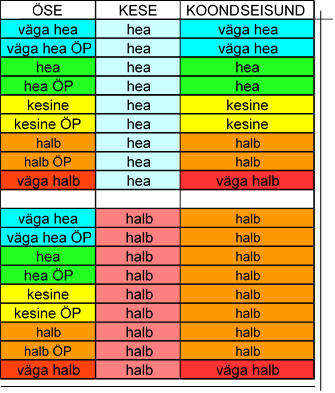 Joonise 6 kasutamist veekogumi koondseisundi hindamisel kirjeldavad alljärgnevad viis näidet:Näide 1. Loodusliku veekogumi ökoloogiline seisund on määratud kesiseks, kuid keemiline seisund on halb. Sellise kombinatsiooni korral määratakse veekogumi koondseisund halvaks. Sellises olukorras oli aastal 2017 Muuga-Tallinna-Kakumäe lahe rannikuvesi (veekogum EE_5) , mis ökoloogilise seisundi järgi on kesises seisundis, kuid keemiline seisund on halb, kuna elavhõbeda sisaldus kalades, plii vees, perfluoroühendid vees ja tributüültina ühendid settes ületavad keskkonnakvaliteedi piirväärtusi. Näide 2. Loodusliku veekogumi ökoloogiline seisund on määratud kesiseks, kuid keemiline seisund on hea. Sellise kombinatsiooni korral määratakse veekogumi koondseisund kesiseks. Sellises olukorras oli aastal 2017 vooluveekogum Vihterpalu_2 (Vihterpalu Piirisalu jõest suudmeni), mille ökoloogiline seisund on kalastiku tõttu kesine.Näide 3. Loodusliku veekogumi ökoloogiline seisund on määratud heaks, ja keemilise seisundi kohta info puudub. Veekogumi keemilise seisundi määramise analüüsid on väga kallid, ja veekogumile saab anda koondseisundi hinnangu ka ainult ökoloogilise seisundi järgi. Sellisel juhul peab arvesse võtma, et keemilise seisundi lähemal uurimisel on olemas risk, et veekogumi seisundi hinnang halveneb, kui avastatakse keemilist seisundit määrava aine keskkonnakvaliteedi piirväärtuse ületamine. Näitele vastavas olukorras oli aastal 2017 vooluveekogum Nurtu_2 (Nurtu Kohtru jõest suudmeni).Näide 4. Tugevasti muudetud veekogumi ökoloogiline potentsiaal on määratud heaks, kuid keemiline seisund on halb. Sellisel juhul tuleks veekogumi koondseisund halvima seisundi elemendi järgi määrata halvaks. Sellist kombinatsiooni Eesti tugevasti muudetud veekogumitel praegu ei ole.Näide 5. Tugevasti muudetud veekogumi ökoloogilise potentsiaali esmane hinnang on kesine, kuid keemilise seisundi hinnang on hea. Sellisel juhul on veekogumi seisundi koondhinnang kesine. Tugevasti muudetud veekogumi korral toimub tõenäoliselt veekogumi või valgala kasutamine viisil, mis on halvendanud veekogumis hüdromorfoloogilisi tingimusi ja läbi selle takistab elustiku hea seisundi saavutamist. Sellisel juhul tuleb analüüsida, milliste tegevustega oleks antud veekogumil hea seisundi saavutamine üldse võimalik, ilma et veekogu kasutamist märkimisväärselt piirataks. Kui analüüsi käigus selgub, et kõik majanduslikult vastuvõetavad ja tõhusad tegevused on antud veekogumi elustiku olukorra parandamiseks tehtud, vee saasteainesisaldus ja üldised füüsikalis- keemilised kvaliteedinäitajad (va hapniku sisaldus, mida paisutamise säilimise korral ei ole enamasti võimalik jões tagada) vastavad hea seisundi nõuetele, sõnastatakse selle veekogumi jaoks iga elustikurühma olukord, mida on võimalik paisutamise säilimise korral saavutada. Sellist olukorda nimetatakse tugevasti muudetud veekogumi heaks ökoloogiliseks potentsiaaliks. Näiteks vooluveekogumi Treimani_1 ökoloogiline potentsiaal on 2015. a seisundihinnanguga  tunnistatud kesiseks, kuid pärast paisutamise säilimise põhjenduste kirjeldamist, võimalike leevendusmeetmete analüüsi ja teostamist, vee füüsikalis-keemiliste näitajate ja elustiku seiret või hinnangut saab tõhusate leevendusmeetmete rakendamise järgse olukorra tunnistada veekogumi heaks ökoloogiliseks potentsiaaliks. Tugevasti muudetud veekogumi korral on esmase seisundi hinnanguna saadud kesine ökoloogiline potentsiaal märk sellest, et eelpool kirjeldatud analüüs tuleb läbi teha.Tugevasti muudetud veekogumi ökoloogilise potentsiaali heaks tunnistamine on otsus, millega kinnitatakse veekogumis kokkulepe majandusarengu, veekaitse ja looduskaitse vajaduste vahel.2.2. Pinnaveekogumi ökoloogilise seisundi või ökoloogilise potentsiaali määramise põhimõtted ja alusandmedÖkoloogilise seisundi või ökoloogilise potentsiaali 2018.a vahehinnang anti kõikidele 2018.a seires olnud pinnaveekogumitele, ka nendele veekogumitele, mille kohta seireandmed puudusid. Seiramata veekogumite puhul kasutati II veemajanduskavaga kinnitatud seisundihinnanguid (aastast 2013). Ilma seireandmeteta antud veekogumi seisundi hinnang on madala usaldusväärsusega. Veekogumi seisundi hindamise usaldusväärust käsitletakse täpsemalt käesoleva aruande punktis 6.2.2.1. Pinnaveekogumi ökoloogilise seisundi või ökoloogilise potentsiaali hindamine halvima kvaliteedielemendi järgiEttevaatusprintsiibist lähtuvalt ja kooskõlas EL veepoliitika raamdirektiivi 2000/60/EÜ ja Eesti seadusandlusega anti pinnaveekogumile ökoloogilise seisundi hinnang halvima kvaliteedielemendi järgi (i. K. One out all out principle, lühend OOAO). Spetsiifiliste saasteainete sisaldust ja hürdomorfoloogilise seisundi hinnangut kasutati ökoloogilise seisundi või ökoloogilise potentsiaali määramisel täiendava ja toetava infona.Pinnaveekogumite ökoloogilise seisundi 2018.aasta vahehinnangu koostamisel  võeti arvesse järgmisi kvaliteedielemente:1 ) fütoplankton (seisuveekogumid, rannikuveekogumid) – lühend FÜPLA;2) bentilised ränivetikad (vooluveekogumid)- lühend FÜBE;3) kaldataimestik (vooluveekogumid, seisuveekogumid) – lühend MAFÜ;4) põhjataimestik (rannikuveekogumid) – lühend MAFÜ;5)suurselgrootud põhjaloomad (vooluveekogumid, seisuveekogumid, rannikuveekogumid) – lühend SUSE;6) kalad (vooluveekogumid, seisuveekogumid) – lühend KALA;7) vee füüsikalis-keemilised üldtingimused (vooluveekogumid, seisuveekogumid, rannikuveekogumid) – lühend FÜKE;8) vesikonnaspetsiifilised saasteained (vooluveekogumid, seisuveekogumid, rannikuveekogumid) – lühend SPETS;9) hüdromorfoloogiline seisund (vooluveekogumid, seisuveekogumid, rannikuveekogumid) – lühend HYMO – täiendav info.Käesoleva seletuskirja joonis 7 (lk 19) selgitab, kuidas määrati veekogumi ökoloogiline seisund või ökoloogiline potentsiaal halvima kvaliteedielemendi järgi. Samuti kirjeldab joonis, kuidas määrata pinnaveekogumi ökoloogiline seisund juhul kui elustikus probleeme ei ole, kuid vesikonnaspetsiifiliste saasteainete osas on avastatud keskkonnakvaliteedi piirväärtuse ületamine. Käesoleva seletuskirja joonis 8 (lk 20) selgitab, millised tingimused peavad olema täidetud selleks, et pinnaveekogumi ökoloogilise seisundi saaks määrata väga heaks.Vesikonnaspetsiifiliste saasteainete sisalduse arvesse võtmisel veekogumi ökoloogilise seisundi hindamisel alates 2016. aasta vahehinnangust tehti võrreldes 2013. aasta hinnanguga (II veemajanduskava 2015-2021) metoodiline muutus. Muutus tugineb veepoliitika raamdirektiivi ühise täitmisstrateegia juhendi nr 13 punktile nr 4.3, mille kohaselt veekogumi ökoloogilise seisundi saab määrata heaks, kui elustiku indikaatorid näitavad head ökoloogilist seisundit ja ka vesikonnaspetsiifiliste saasteainete sisaldus vees ei ületa keskkonna kvaliteedi piirväärtust. Olukorras, mil elustiku indikaatorid näitavad head ökoloogilist seisundit, kuid vesikonnaspetsiifiliste saasteainete sisaldus vees ületab keskkonna kvaliteedi piirväärtust, määratakse pinnaveekogumi ökoloogiline seisund kesiseks.Tuginedes Veepoliitika raamdirektiivi ühise täitmisstrateegia juhendile nr 13 saab pinnaveekogumi seisundi määrata väga heaks juhul, kui ka veekogumi seisundi hinnang asjakohaste vesikonnaspetsiifiliste saasteainete järgi viitab, et keskkonnakvaliteedi piirväärtust ei ületata. Kui elustiku ja füüsikalis–keemiliste üldtingimuste järgi on pinnaveekogumi seisund väga hea, kuid vesikonnaspetsiifiliste saasteainete sisalduse kohta puudub hindamisperioodil info, hinnatakse veekogumi koondseisund heaks.Tuginedes Veepoliitika raamdirektiivi ühise täitmisstrateegia juhendile nr 13 saab pinnaveekogumi seisundi määrata väga heaks juhul, kui ka veekogumi hüdromorfoloogilise seisundi hinnang kinnitab, et tegemist on väga hea seisundiga. Kui hüdromorfoloogilise seisundi hinnang ei ole väga hea või puudub, hinnatakse veekogumi koondseisund heaks.Joonis 7. Pinnaveekogumile ökoloogilise ja keemilise seisundi hinnangu andmine erinevate kvaliteedielementide põhjal. Kui üks elustiku element on kesine, siis selle tõttu on veekogumi ökoloogiline seisund kesine, vaatamata asjaolule, et füüsikalis- keemiliste üldtingimuste ja vesikonnaspetsiifiliste saasteainete järgi on ökoloogiline seisund hea. Veekogumi hüdromorfoloogiline seisund halvima kvaliteedielemendi järgi on kesine ja selline olukord viitab asjaolule, et elustiku kesise seisundi põhjuseks võib olla hüdromorfoloogia. Eestis on analoogne olukord näiteks aeglustunud veevool paisjärves, mis toob kaasa litoraali suurselgrootute rühmas tundlike liikide kadumise või vooluveekogumites, mis on looduslähedase valgala ja puhta veega lõhe või meriforelli kudejõgi, kus siirdekalad ei pääse rändetõkke tõttu jõe kesk- ja ülemjooksul asuvatele kudealadele.Joonis 8. Ökoloogilise seisundi hinnangu andmine veekogumile kui vesikonnaspetsiifilise saasteaine järgi seisund ei ole hea, kuid elustikule see veel mõju ei avalda. Ettevaatusprintsiibist lähtudes määratakse sellises olukorras veekogumi seisund kesiseks.Joonis 9. Veekogumis on hüdromorfoloogilise seisundiga probleeme, kuid see ei avaldu veel elustikus. Ökoloogiline seisund on hea. Vaatamata kesisele hüdromorfoloogilisele seisundile (täiendav info), ei määrata veekogumi ökoloogilist seisundit kesiseks. Samuti juhul kui vesikonnaspetsiifiliste saasteainete sisaldus vastab väga heale seisundile, ei määrata veekogumi ökoloogilist seisundit väga heaks.Joonis 10. Pinnaveekogumile väga hea seisundi andmiseks vajalikud ökoloogilised ja keemilised seisundi hinnangud (ökoloogiline seisund peab olema kõikide elustiku elementide osas väga hea, FÜKE, SPETS ja HYMO samuti väga head, ankurdus selliselt, et nooled näitavad olukorda õigesti). Kui kõik ökoloogilise seisundi elemendid on väga head, kuid vesikonnaspetsiifiliste ainete sisalduse järgi on seisun hea, siis on ökoloogiline seisund hea. Veekogumi koondseisundi väga heaks tunnistamiseks, peavad olema tõendid, et ka keemiline seisund on hea.Veekogumi ökoloogilise seisundi hindamist halvima kvaliteedielemendi järgi selgitavad alljärgnevad näited 1-5.Näide 1. Vooluveekogum Vaidva_1 (Vaidava Vastse-Roosa paisuni) – looduslik veekogum. Veekogumi ökoloogiline seisund on hinnatud kesiseks. Antud veekogumil on määrava tähtsusega surveteguriks kalastiku jaoks Vastse-Roosa pais, mistõttu kalastiku seire tulemused näitavad veekogumis kalastiku kesist seisundit. Tulevikus on vajalik hinnata ära ka hüdromorfoloogiline seisund, et suurendada kalastiku hinnangu ja veekogumi tervikhinnangu usaldusväärsustTabel 4. Vaidva_1 veekogumi kohta on olemas järgmine info.Näide 2. Vooluveekogum Laeva 1 –looduslik veekogumTabel 5. Laeva vooluveekogum Loksu pkr-st suudmeni kohta on olemas järgmine infoNäide 3. Rannikuveekogum Muuga-Tallinna-Kakumäe rannikuvesi – looduslik veekogumTabel 6. Muuga-Tallinna-Kakumäe rannikuvee kohta on olemas järgmine info:Näide 4 Vooluveekogum Mustoja_1 Mustoja Vihula alumise paisjärveni – tugevasti muudetud vooluveekogumTabel 7. Veekogumi Mustoja_1 kohta on olemas järgmine info:Näide 5. Tugevasti muudetud seisuveekogum – 2017 Vahtsõkivi järvTabel 8. Vahtsõkivi järve kohta on olemas järgmine info:2.2.2. Ökoloogilise seisundi või ökoloogilise potentsiaali hindamine seireandmete olemasolu korralJuhul kui veekogumi ökoloogilise seisundi kohta olid aastatest 2013–2018 seireandmed (ülevaatesire, operatiivseire või erinevate projektide kaudu kogutud andmed) olemas, anti veekogumile ökoloogilise seisundi hinnang tuginedes seireandmetele. Seireandmete põhjal ökoloogilise seisundi hindamist käsitletakse täpsemalt iga veeliigi juures käesoleva aruande alateemades 3. „Vooluveekogumite ökoloogilise seisundi hindamine“, 4. „Maismaa seisuveekogumite ökoloogilise seisundi hindamine“ ja 5. „Rannikuveekogumite ökoloogilise seisundi hindamine“. Erinevate kvaliteedielementide kombineerimist veekogumi ökoloogilise seisundi hindamisel näitlikustavad käesoleva aruande joonised 7–10 ja tabelid 4–8. Andmete olemasolu ja puudumise mõju veekogumi seisundi hinnangu usaldusväärsusele kirjeldab käesoleva aruande alateema 6.Juhul kui veekogumi ökoloogilise seisundi kohta aastatest 2013–2018 seireandmed puudusid, anti veekogumi ökoloogilisele seisundile hinnang kaudselt, kasutades Keskkonnaagentuurile teada olevaid andmeid inimtekkelise koormuse kohta veekogumile. Kaudse seisundi hinnangu põhimõtteid selgitatakse täpsemalt käesoleva töö alateemas 2.2.3 „Ökoloogilise seisundi või ökoloogilise potentsiaali hindamine seireandmete puudumisel“.Tugevasti muudetud veekogumite (TMV) ja tehisveekogumite (TV) ökoloogiline potentsiaali hindamiseks seiretulemuste alusel kasutati käesolevas hinnangus täpselt samu klassipiire, mis on kasutusel looduslike veekogumite ökoloogilise seisundi hindamiseks. Eestis ei ole praegu tugevasti muudetud veekogumite ja tehisveekogumite jaoks kehtestatud konkreetseid klassipiire iga ökoloogilise seisundi komponendi jaoks, kuna vastav teave on ebapiisav.Kõiki tugevasti muudetud ja tehisveekogumeid, mille ökoloogiline potentsiaal on käesolevas aruandes hinnatud kesiseks, halvaks või väga halvaks, tuleb edasi analüüsida. Analüüsi käigus selgitatakse uuringute ja eksperdiarvamuste tulemusena välja, milliseid ökoloogilise seisundi komponentide väärtusi on nendel veekogumitel võimalik saavutada ilma veekogumite väljakujunenud kasutamisest loobumata ning kasutades inimtekkelise koormuse leevendamise head praktikat. Analüüsi tulemusele vastavalt defineeritakse iga üksiku veekogumi või veekogumirühma põhiselt elustiku hea ökoloogiline potentsiaali konkreetsed numbrilised väärtused uuesti ja antakse tugevasti muudetud veekogumitele ja tehisveekogumitele seisundi hinnang kasutades asjaomaste elustiku näitajate korrigeeritud klassipiire.2.2.3.Ökoloogilise seisundi või ökoloogilise potentsiaali hindamine seireandmete puudumiselVooluveekogumitel, mille kohta puudusid seireandmed ajavahemikust 2013–2018, määrati ökoloogiline seisund ainult inimtekkeliste koormuste hinnangu järgi – hinnanguline üldlämmastiku ja üldfosfori sisaldus vees (füüsikalis-keemilised kvaliteedinäitajad) ja kaladele läbimatute rändetõkete olemasolu (kalastik).Vooluveekogumi füüsikalis- keemiliste kvaliteedinäitajate hinnangu aluseks oli veekogus taimetoitainesisalduse (üldlämmastik, üldfosfor) modelleerimise tööriist ESTMODEL 7, mis kasutas modelleerimise ajal vee taimetoitainesisaldust mõjutavate koormusallikate andmeid aastast 2011. ESTMODEL 7 on praegu kõige kaasaegsem mudel, mille abil on kõikide Eesti vooluveekogumite hinnangulised toitainesisaldused võrdlevalt samal ajal läbi arvutatud. 2017. aastal ei tehtud võrreldes II veemajanduskava lähtetasemega vee taimetoitainesisalduse võrdlevat modelleerimist, vaid lähtuti II Veemajanduskava jaoks (2015-2021) kinnitatud hinnangust.Vooluveekogumi kalastiku seisundi hinnang anti seireandmete puudumise või vastuolulisuse korral eksperdiarvamuse põhjal. Kuna kalastiku seireandmed on kohati lünklikud, kasutati vooluveekogumi kalastiku seisundi hinnangu andmiseks Keskkonnaagentuuri käsutuses olevaid andmeid ja ajavahemikul 2010-2018 tehtud välitööde tulemusena ajakohastatud andmeid vooluveekogumitel asuvate rändetõkete ja nende läbitavuse kohta.Eesti jõgede kalastiku indeksi (JKI) seos vooluveekogumi tõkestatusega ei ole praegu veel korrektselt tõendatud, kuid teiste EL liikmesriikide omavahel võrreldavad kalastiku indeksid on veekogumi tõkestatuse suhtes tundlikud. Eesti jõgede kalastiku indeks on arendatud välja, võttes eeskujuks Saksamaal kasutatavat, kalastiku indeksit (FIBS), mis on veekogumi tõkestatuse suhtes tundlik. Jõgede kalastiku interkalibreerimise aruanne on kättesaadav EL dokumendiandmikus circabc.europa.eu[26]Juhul kui veekogumi ühendus mere, suurema jõe või järvega on eksperdiarvamuse kohaselt läbimatu rändetõkkega ära lõigatud, anti veekogumi kalastiku seisundile hinnang „kesine“. Kalastiku seireandmete puudumisele paisust üleval ja allpool viitab käesoleva vahehinnangu lisas 1 veekogumi ökoloogilisele seisundi usaldusväärsusele antud hinnangu numbriline väljendus 1.Pinnaveekogumite seisundite vahehinnangus on arvesse võetud kalapääsude efektiivsuse hindamise töö  tulemusi (“Operatiivseire 2018. Rakendatud meetmete tõhususe hindamine). Kogumite seisundi hinnangu väljapanemisel on siiski arvesse võetud kogumit kui terviklikku üksust – kogumil peab olema kaladele läbipääs tagatud terve kogumi ulatuses, et saavutada head seisundit ning see peab olema dokumenteeritud (riiklik seire, tellitud töö aruanne ekspertide arvamustega kalastiku osas, KeA paisude likvideerimisega seotud dokumendid).Seisuveekogumitel, mille kohta puudusid seireandmed ajavahemikust 2013-2018, ökoloogilise seisundi või ökoloogilise potentsiaali määramiseks taimetoitainesisalduse modelleerimist ei kasutatud. 2013–2018 seireandmete puudumisel kasutati varasemaid seireandmeid 2010-2012, kajastades seda asjaolu seisundi usaldusväärsuse hinnangus tasemega 1. Kui seisuveekogumi kohta puudusid seireandmed aastatest 2010–2018, jäeti seisuveekogumi seisund hindamata. 2010–2018 a seire andmed puuduvad Hindaste järve, Kahala järve, Leego järve, Veskijärve kogumitel, mistõttu on nende usaldusväärsuse tase 0. Kvaliteedielemendid, mille kohta ajavahemikus 2009- 2018 korrektsed seireandmed puudusid, jäeti hindamata. Tugevasti muudetud vooluveekogumitel ja tehistekkelistel vooluveekogumitel, mille kohta seireandmed puuduvad on ökoloogilise potentsiaali hinnangu (taimetoitainesisalduse (üldlämmastik, üldfosfor) andmiseks tehtud modelleerimise tööriistaga ESTMODEL 7. Tugevasti muudetud vooluveekogumite ja tehisvooluveekogumite elustiku näitajaid koormuse järgi ei hinnatud, kuna vastav metoodika ja teadmine Eestis puudub.Seniste uuringute põhjal võib öelda, et levinumad kvaliteedinäitajad ja kvaliteedielemendid, mis tugevasti muudetud veekogumitel ja tehisveekogumitel ei ole heas seisundis, on kalad (rändetõkete, veerežiimi muutuste ja elupaikade killustatuse tõttu) ja suurselgrootud põhjaloomad (aeglustunud voolurežiimi tulemusena muutunud setterežiimi, vähenenud hapnikusisalduse ja vee temperatuuri tõusu tõttu).Põhilised inimtekkelised koormused, mis on takistusteks TMV-del hea ökoloogilise seisundi saavutamisel, on rändetõkked, aeglustunud veerežiim paisjärvedes, hüdroenergia tootmisest tingitud veerežiimi muutused (veetaseme kõikumine) allpool hüdroelektrijaama, kuivendussüsteemide regulaarne hooldamine, kaevandusvee juhtimine vooluveekogusse ja vooluveekogude osaline ümbersuunamine kaevandatavatel aladel.Ühtse metoodilise lähenemise puudumise tõttu on käesolevas veekogumite seisundi ajakohastatud vahehinnangus on kõik tehisveekogude ja tugevasti muudetud hea ökoloogilise potentsiaali väärtused antud madala usaldusväärsuse tasemega (usaldusväärsuse tase 1).Et anda veekogumile kõrge usaldusväärsusega (usaldusväärsuse tase 3) ökoloogilise potentsiaali hinnang, on vaja põhjalikku uuringut kõikide kvaliteedielementide kohta tugevasti muudetud veekogumi erinevates osades, mis erinevad inimtekkelise koormuse liigi ja intensiivsuse poolest. Alles uuringute tulemusena on võimalik defineerida iga veekogumi või veekogumigrupi kohta igale ökoloogilise seisundi bioloogilisele elemendile vastava väga hea, hea, kesise või halva ökoloogilise potentsiaali väärtus.Tugevasti muudetud veekogumi määratlemisel ja seisundi hindamisel tuleb alustada veekogumi hüdromorfoloogilise seisundi hinnangust. 2017.aasta seisuga ei olnud vooluveekogumite hüdromorfoloogilise seisundi hinnangute osas juurde tulnud infot võrreldes 2014.aastal hinnatud 301 vooluveekogumile (viide Loigu, e. jt, 2014). 2018.a seisundihinnangutesse on seiratud TMV-de ja TV-de puhul lisatud 2019.a valminud töö tulemused „Vooluveekogude hüdromorfoloogilise seisundi analüüs“, K. Auväärt, Keskkonnaagentuur, 2019. 2.2.4. Ökoloogilise seisundi vesikonnaspetsiifiliste saasteainete hindamise põhimõtted ja alusandmedVeepoliitika raamdirektiiv seab eesmärgiks veekeskkonna tugevdatud kaitse ja parandamise, muuhulgas erimeetmete kaudu prioriteetsete ainete vette juhtimise, heidete ja kao järkjärguliseks vähendamiseks ning prioriteetsete ohtlike ainete vette juhtimise, heidete ja kao lõpetamiseks või järkjärguliseks kõrvaldamiseks. Kvaliteedielemendi SPETS hulka kuuluvad vesikonnaspetsiifilised saasteained, mille keskkonnakvaliteedi piirväärtused on kehtestatud KeM määrusega 28 § 6. Keskkonnaagentuuril puuduvad täna konkreetsed uuringud, mille alusel saab määrata konkreetsetes veekogumites või piirkondades mittesünteetiliste vesikonnaspetsiifiliste saasteainete looduslikule foonile vastava sisalduse.Looduses leiduvate vesikonnaspetsiifiliste saasteainete looduslikku taustataseme infot on võetud arvesse keskkonnaministri määrusega  nr 28 kehtestatud keskkonnakvaliteedi piirväärtuste kujundamisel.Juhul kui veekogumis on tuvastatud olukord, mil vesikonnaspetsiifilise saasteaine aasta aritmeetiline keskmine väärtus ületab normi, kuid nõuetele mittevastavaid proove on vähe (tabelis 3 lubatud piires), on veekogumi seisund vesikonnaspetsiifiliste saasteainete sisalduse järgi küll hea, kuid vesikonnaspetsiifiliste saasteainetega saastumise riskiga. Sellistel veekogumitel on vajalik teha täiendavad uuringud, et selgitada välja piirväärtuse ületamise aastaringne täpsem dünaamika ja anda hinnang piirväärtuse ületamise mõju kohta vee-elustikule.Juhul kui veekogumis on tuvastatud olukord, mil vesikonnaspetsiifilise saasteaine aasta keskmine keskkonnakvaliteedi piirväärtus on ületatud ja piirväärtust ületavaid proove on tabelis 3 lubatust rohkem, on veekogumi seisund vesikonnaspetsiifiliste saasteainete sisalduse järgi halb.Erandiks on taimekaitsevahendid, mille kasutamise aeg on lühike, mis hajuvad vees kiiresti ohutu sisalduseni ja ei põhjusta üldjuhul suuri elustiku kahjustusi. Taimekaitsevahendi kasutamine toimub enamasti ajal, mil vee elustiku indikaatorite tundlik elutsükli faas on läbi. Keskkonnaagentuur soovitab veekogumites, kus on leitud taimekaitsevahendite ületamisi, pöörata seirele järgnevatel aastatel erilist tähelepanu taimekaitsevahendite võimalike kasutajate koolitamisele ja nende ainete kasutamise järelevalvele, kontrollides rakendatud meetmete tõhusust operatiivseire käigus, koostöös Põllumajandusametiga.Tabel 9. VRD lisa VIII ained ja nende seosed KeM määruses nr 28 §6 ainetega ja KeM määrusega nr 44 kasutatud hindamiskriteeriumitega.2.3. Pinnaveekogumi keemilise seisundi hindamise põhimõtted ja alusandmedKeemilise seisundi hinnang anti vooluveekogumile, seisuveekogumile või rannikuveekogumile ainult juhul, kui veekogumi kohta oli aastatel 2013-2018 kogutud andmeidKeskkonnaministri  24.07.2019 määruse nr 28 „Prioriteetsete ainete ja prioriteetsete ohtlike ainete nimistu, prioriteetsete ainete, prioriteetsete ohtlike ainete ja teatavate muude saasteainete keskkonna kvaliteedi piirväärtused ning nende kohaldamise meetodid, vesikonnaspetsiifiliste saasteainete keskkonna kvaliteedi piirväärtused, ainete jälgimisnimekiri“ paragrahvides 2 ja 3 loetletud ainete sisalduse kohta vees, elustikus või veekogu põhjasettes.Kui veekogumi samas seirepunktis oli sama ohtliku aine kohta andmeid mitme järjestikuse aasta kohta, võeti veekogumi keemilise seisundi hindamisel arvesse kõige ajakohasemad andmed.Ohtlike ainete osas, millele on kehtestatud aasta keskmine piirväärtus, kasutati keemilise seisundi määramiseks kalendriaasta jooksul võetud proovides määratud aritmeetilist keskmist väärtust. Ohtliku aine sisalduse aritmeetilise keskmise arvutamisel võeti allpool määramispiiri olevate väärtuste korral väärtuseks 50% määramispiirist. Selline lähenemine vastab Euroopa Liidu seiredirektiivi 2009/90/EÜ artiklile 5, lg 1 ja keskkonnaministri määrusele nr 57 „Nõuded vee füüsikalis-keemiliste ja keemiliste parameetrite uuringuid teostavale katselaborile, nende uuringute raames tehtavatele analüüsidele ja katselabori tegevuse kvaliteedi tagamisele ning analüüsi referentsmeetodid“ § 8-le.Ohtlike ainete osas, millele on kehtestatud suurim lubatud piirväärtus, kasutati keemilise seisundi määramisel lisaks aasta keskmisele väärtusele ka üksikproovides esinenud väärtust.Veekogumi keemiline seisund loeti halvaks, kui ohtliku aine sisaldus vees või kalades ületas aasta keskmist või suurimat lubatud piirväärtust.Lisaks riikliku seire analüüsidele võeti veekogumi keemilise seisundi määramisel arvesse ka muude usaldusväärsete uuringute ja analüüside tulemusi. Näiteks hinnati Narva jõe vee keemiline seisund elevhõbeda sisalduse järgi heaks pärast seda kui piiriveekogude regulaarse andmevahetuse käigus ilmnes, et elavhõbeda piirväärtuse ületamine esines ainult ühes Eesti veealalt võetud proovis ja teised samas piirkonnas samal aastal võetud analüüsid piirväärtuse ületamist ei kinnitanud.2.4. Pinnaveekogumi hüdromorfoloogilise seisundi hindamine ja hüdromorfoloogilise seisundi seos ökoloogilise seisundigaVastavalt veepoliitika raamdirektiivi ühise täitmisstrateegia juhendile nr 13 (European Communities, 2005) peab pinnaveekogumi hüdromorfoloogilise seisundi hinnang toetama pinnaveekogumile elustiku järgi antud seisundi hinnangut. Hüdromorfoloogilise seisundi hinnangu arvesse võtmine on kohustuslik pinnaveekogumi väga hea ökoloogilise seisundi määratlemiseks (joonis 10). Muudel juhtudel käsitletakse veekogumile antud hüdromorfoloogilise seisundi hinnangut tööriistana, mis suurendab või vähendab ökoloogilise seisundi hinnangu usaldusväärsust, või aitab hinnata pinnaveekogumile avalduvat inimtekkelist koormust.2.4.1. Vooluveekogumite hüdromorfoloogiline seisundEestis on praeguseks välja töötatud hüdromorfoloogilise seisundi hindamise metoodika vooluveekogumite jaoks, mille alusel on hinnatud kõigi 644 vooluveekogumi seisund („Vooluveekogude hüdromorfoloogilise seisundi analüüs“ K. Auväärt jt 2019, Keskkonnaagentuur). Nimetatud töös määrati kehtiva 644 vooluveekogumile seisundiklass (vt aruande lisa 3). Töö on kooskõlas veepoliitika raamdirektiivi V lisaga.Vooluveekogumite hüdromorfoloogilise seisundi hinnang anti järgmiste kvaliteedielementide alusel, halvima kvaliteedielemendi järgi:Veekasutuse hinnang (halvima näitaja hinnang)Veevõtu hinnang (pinnavee võtt kogumi valglas + põhjaveevõtt pinnaveekogumi valglas 2017. aasta andmetel võrrelduna kogumi loodusliku vooluhulgaga EstModel 2011 andmetel)Vee heite hinnang (Vee heide kogumile kogumi valglas 2017. aasta andmetel võrrelduna kogumi loodusliku vooluhulgaga EstModel 2011 andmetel)Äravoolu looduslikkuse hinnang (halvima näitaja hinnang)Paisude mõju veerežiimile (kõik teadaolevalt olemasolevad paisud sõltumata nende ületatavusest kaladele)Eesvoolu kattuvuse hinnang kogumigaTõkestamatuse hinnangÜletamatute ja raskesti ületatvate paisude hinnang kogumisMorfoloogia hinnang (kvaliteedinäitajate aritmeetiline keskmine)4.1. Looklevuse hinnang4.2. Maakatte hinnang (põllumaa + kõvakattega maa)4.3. Lammi hinnang Tabel 10. Hüdromorfoloogiliste seisundiklasside väärtusi väljendati täisarvudena ja tähistati värvidega järgnevalt:Andmete vähesuse tõttu ei ole kirjeldatud meetodiga võimalik eristada üksiku kvaliteedinäitaja tasandil vooluveekogumi väga head seisundit ja võrdlustingimusi (inimese poolt mõjutamata olukord). Siiski võimaldab kirjeldatud meetod hinnata võrdlevalt vooluveekogumitele avalduvat hüdromorfoloogilist koormust. Vooluveekogumite hüdromorfoloogilise seisundi hinnang on käesoleva töö 3. lisas.Käesoleval ajal ei ole põhjalikumalt analüüsitud, milline seos on vooluveekogumi esialgsete hüdromorfoloogilise seisundi (koormuse) näitajate ja bioloogiliste kvaliteedinäitajate vahel.2.4.2 Seisuveekogumite hüdromorfoloogiline seisundSeisuveekogumite hüdromorfoloogilise seisundi hinnang anti järgmiste kvaliteedielementide alusel, halvima kvaliteedielemendi järgi:1) Veerežiim (kvaliteedinäitaja: veerežiimi looduslikkus sh ühendus teiste veekogudega) proovipunktide keskmine seisundiklassi väärtus ümardatuna täisarvuks;2) Morfoloogia (kaldavööndi looduslikkus, kalda-ala looduslikkus, litotaali looduslikkus, inimmõju tugevus – proovipunktide keskmine seisundiklassi väärtus ümardatuna täisarvuks, kvaliteedielemendi hinnang antakse kvaliteedinäitajate keskmise hinnanguna).Seisuveekogumite hüdromorfoloogilise seisundi hindamise esialgse metoodika edasi arendamine selliseks, et see vastaks veepoliitika raamdirektiivis sätestatule, eeldab täiendavat info kogumist. Väga hea hüdromorfoloogilise seisundiga maismaa seisuveekogumeid uuritud seisuveekogumite seas ei olnud. Seisuveekogumite hüdromorfoloogilise seisundi hinnang on käesoleva töö 3. lisas. Käesoleval ajal ei ole põhjalikumalt analüüsitud, milline seos on maismaa seisuveekogumi esialgsete hüdromorfoloogilise seisundi (koormuse) näitajate ja bioloogiliste kvaliteedinäitajate vahel.2.4.3 Rannikuveekogumite hüdromorfoloogiline seisundEesti rannikuveekogumite hüdromorfoloogilise seisundi hindamiseks on Keskkonnaministeeriumi tellimusel 2018 valminud too „Rannikuvee hüdromorfoloogilise seisundi hindamise metoodika ja rannikuveekogumite seisundi hinnang“ (Eesti Merebioloogia Ühing, 2018). Nimetatud töö kohaselt hinnatud rannikuveekogumite hüdromorfoloogilise seisundi info on esitatud lisas 4. Rannikuveekogumite hüdromorfoloogilise seisundi hinnang on kasutusel täiendava infona veekogumite seisundi hinnangu juures. Kuna ükski rannikuveekogum ei ole väga heas seisundis, siis hüdromorfoloogilise seisundi hinnang ei mõjuta koondseisundit. Hüdromorfoloogilise seisundi ja rannikuvee elustiku indikaatorite vahelist seost on raske välja tuua, sest kõikide rannikuveekogumite elustik on tugevasti mõjutatud kesistest, halbadest ja väga halbadest füüsikalis-keemilistest näitajatest. 3. Vooluveekogumite ökoloogilise seisundi hindamise täpsem selgitus ja vastavus veepoliitika raamdirektiivi V lisas sätestatuleVeepoliitika raamdirektiivi 2000/60/EÜ kohaselt peab vooluveekogumite ökoloogilise seisundi hindamisel kasutama fütoplanktonit, fütobentost, suurtaimestikku, suurselgrootuid põhjaloomi, kalu, vee füüsikalis - keemilisi üldtingimusi ja vesikonnaspetsiifiliste saasteainete sisaldust.Käesolevas veekogumite seisundi vahehinnangus ei kasutatud kõikide vooluveekogumite seisundi hindamiseks kõiki veepoliitika raamdirektiivi V lisas nõutud kvaliteedielemente. Põhjendused ja selgitused on esitatud iga üksiku kvaliteedielemendi juures.Kui ühel vooluveekogumil oli toimunud elustiku (va kalad), füüsikalis – keemiliste üldtingimuste ja vesikonnaspetsiifiliste saasteainete seire mitmes kohas, anti ökoloogilise seisundi hinnang veekogumi kõigi seirejaamade keskmise tulemuse põhjal. Vooluveekogumi kalastiku seisund määrati halvima vooluveekogumi lõigu seiretulemuste või koormuse hinnangu järgi. Kui ühel vooluveekogumil oli ajavahemikul 2009-2018 toimunud seire mitmel aastal ja tegemist ei ole pidevseires oleva veekogumiga, võeti arvesse kõige uuemaid seiretulemusi.3.1.Vooluveekogumite fütoplanktonKäesolevas pinnaveekogumite seisundi vahehinnangus vooluveekogumite ökoloogilise seisundi hindamiseks fütoplanktonit ei kasutata.Kesk- Balti jõgede ökoloogilise seisundi interkalibreerimisrühmas (Central Baltic GIG) on kokku lepitud, et väikeste, keskmiste ja suurte jõgede (kuni 10 000 km2 valgalaga) ökoloogilise seisundi hindamisel fütoplankton ei ole esinduslik kvaliteedielement. Seetõttu käesolevas vahehinnangus fütoplanktonit Eesti väikestel, keskmistel ja suurtel jõgedel moodustatud vooluveekogumite ökoloogilise seisundi hindamisel ei kasutatud. Eesti väga suure jõgede jaoks (Narva jõgi ja Narva veehoidla) on välja arendatud esialgne suure jõe fütoplanktoni indeks (RPI), mida käesolevas vahehinnangus ei kasutatud. Eesti suure jõe fütoplanktoni indeksi klassipiirid on teiste EL liikmesriikidega ühtlustatud (EL 2018/229), kuid seisundi hinnang selle indeksi järgi antakse Narva jõele ja Narva veehoidlale 2021.aastal, siis kui on kogutud ajakohasem info.Emajõe seisundi hindamiseks esialgne suure jõe fütoplanktoni indeks, ega üldse fütoplankton kui kvaliteedielement ei sobi.[18]3.2. Vooluveekogumite fütobentos ja kaldataimestikVooluveekogumile anti ökoloogilise seisundi hinnang fütobentose järgi, kui aastatel 2013 - 2017 oli sellel veekogumil toimunud korrektne bentiliste ränivetikate seire.Väikestel, keskmistel ja suurtel jõgedel moodustatud vooluveekogumite seisundi hindamiseks kasutati teiste EL liikmesriikidega ühtlustatud ränivetikaindeksit IPS, Narva jõe ja Narva veehoidla veekogumite seisundi hindamiseks teiste EL liikmesriikidega ühtlustatud kolme ränivetikaindeksi (IPS, WAT ja TDI) keskmist väärtust. Eesti jõgede fütobentose hindamissüsteemi võrreldavus on kajastatud ka Euroopa Komisjoni otsuses (EL 2018/229). Fütobentose järgi vooluveekogumi seisundi hindamisel kasutati keskkonnaministri 28.07.2009.a. määruse nr 44 „Pinnaveekogumite moodustamise kord… „ lisas 4 sätestatud klassipiire.Vooluveekogumile anti ökoloogilise seisundi hinnang kaldataimestiku järgi, kui aastatel 2013-2018 oli sellel veekogumil toimunud korrektne kaldataimestiku seire. Vooluveekogumite ökoloogiline seisundi määramisel kaldataimestiku järgi kasutati vooluveekogumite kaldataimestiku indeksit MIR. Selle meetodi olemus on teistes Kesk- Balti jõgede ökoloogilise seisundi interkalibreerimise rühma (Central Baltic GIG) riikides kasutatavate kaldataimestiku meetoditega sarnane, klassipiiride ühtlustamist on alustatud, kuid tulemus ei ole veel jõudnud Euroopa Komisjoni interkalibreerimisotsusesse (EL 2018/229). Hindamisel kasutati kaldataimestiku eksperdi poolt välja pakutud esialgseid klassipiire, mis ei ole praegu õiguslikult siduvad. [9]3.3. Vooluveekogumite suurselgrootud põhjaloomadVooluveekogumile anti ökoloogilise seisundi hinnang suurselgrootute põhjaloomade järgi, kui aastatel 2013-2018 oli sellel veekogumil toimunud korrektne suurselgrootute põhjaloomade seire.Vooluveekogumite ökoloogiline seisundi hindamisel suurselgrootute põhjaloomade järgi kasutati väikeste, keskmiste ja suurte jõgede hindamiseks 5 indeksi (T, EPT, H’, ASPT, DSFI) põhjal antud suurselgrootute põhjaloomade koondhinnangut, Emajõe ja Narva jõe hindamiseks 4 indeksi (T, EPT, H’, ASPT) põhjal antud koondhinnangut. Vooluveekogumitele suurselgrootute põhjaloomade järgi seisundi hinnangu andmiseks kasutati keskkonnaministri 28.07.2009.a. määruse nr 44 „Pinnaveekogumite moodustamise kord…“ lisas 4 sätestatud klassipiire.Väikestel ja keskmistel jõgedel moodustatud vooluveekogumite hindamisel kasutatud suurselgrootute seisundi hindamissüsteem on teiste Kesk-Balti jõgede ökoloogilise seisundi interkalibreerimise rühma (Central Baltic GIG) riikide hindamissüsteemidega ühtlustatud (EL 2018/229).3.4. Vooluveekogumite kalastikVooluveekogumile anti ökoloogilise seisundi hinnang kalastiku järgi, kui aastatel 2013-2018 oli sellel veekogumil toimunud kalastiku seire. Vooluveekogumite ökoloogiline seisundi hindamisel kalastiku järgi kasutati jõgede kalastiku indeksile (JKI) keskkonnaministri 28.07.2009.a. määruse nr 44 „Pinnaveekogumite moodustamise kord…“ lisas 4 sätestatud klassipiire.Ökoloogilise seisundi hindamisel kasutatud jõgede kalastiku indeks (JKI) on välja arendatud Saksamaal kasutatava jõgede kalastiku hindamismeetodi analoogina, kuid selle indeksi klassipiirid ei ole teiste EL liikmesriikidega ühtlustatud. Praeguseks ei ole Emajões ega Narva jões läbi viidud nõuetele vastavaid seirepüüke, mistõttu pole Emajõe kalastiku hindamine seirepüükidel põhinevalt võimalik. Anda saab vaid madala usaldusväärsusega eksperthinnangu. Lisaks kasutati vooluveekogumi kalastiku seisundi hinnangu andmiseks keskkonnaregistris olemasolevaid ja ajavahemikul 2010-2018 tehtud välitööde tulemusena ajakohastatud andmeid rändetõkete ja nende läbitavuse kohta.Kui vooluveekogumi JKI ei olnud katsepüügi abil määratud või JKI oli määratud kaladele läbimatust rändetõkkest allavoolu, kuid oli teada, et sellel veekogumil on kaladele läbimatuid rändetõkkeid, siis määrati ökoloogiline seisund kalastiku järgi kesiseks, usaldusväärsuse tasemega 1- madal usaldusväärsus.Veekogumitel, millel puudusid Keskkonnaagentuurile teadaolevalt kaladele läbimatud rändetõkked veekogumi ja mere, Võrtsjärve või Peipsi järve vahel, määrati ökoloogiline seisund kalastiku järgi heaks. Sellise kalastiku seisundi hinnangu usaldusväärsus on siiski madal (usaldusväärsuse tase 1), kuna JKI võrdlustingimused antud veekogumil on määramata ja tegelik info kalakoosluse kohta puudub. Rändetõketest ülesvoolu asuvatele tõkestamata vooluveekogumitele, millel ei olnud tehtud katsepüüke, jäeti kalastiku hinnang andmata. Pärast rändetõketel leevendusmeetmete rakendamist (läbipääsud, paisuvarede eemaldamine) tunnistati veekogumi seisund heaks juhul, kui olid olemas kalastiku katsepüükide andmed koormuse mõjupiirkonnast.Vooluveekogumite ökoloogilise seisundi määramisel kasutatava kalastiku indeksi JKI meetodi olemus on teiste madalate alade jõgedega kasutatavate kalastiku meetoditega sarnane, klassipiiride ühtlustamist on alustatud, kuid analüüsi tulemus ei ole veel jõudnud Euroopa Komisjoni interkalibreerimise otsusesse.3.5. Vooluveekogumite füüsikalis- keemilised üldtingimused Vooluveekogumitele seisundi hinnangu andmiseks kasutati keskkonnaministri 28.07.2009.a määruse nr 44 „Pinnaveekogumite moodustamise kord…“ lisas 4 sätestatud seisundiklasside piire.Ökoloogilise seisundi hinnang füüsikalis- keemiliste üldtingimuste järgi anti kõikidele vooluveekogumitele. Keskmise ja kõrge usaldusväärsusega seisundi hinnang (usaldusväärsuse tasemed 2 ja 3) anti vooluveekogumile, kui aastatel 2013-2018 oli sellel vooluveekogumil toimunud füüsikalis- keemiliste üldtingimuste seire. Vooluveekogumile ökoloogilise seisundi hinnangu andmiseks seiretulemuste põhjal kasutati füüsikalis- keemiliste üldtingimuste koondhinnangut, mis anti järgmiste kvaliteedinäitajate viimase kuue aasta keskmiste väärtuste põhjal: üldlämmastikusisaldus (Nüld), üldfosforisisaldus (Püld), ammooniumlämmastikusisaldus (NH4-N), pH, hapnikuga küllastatuse protsent, biokeemiline hapnikutarve (BHT5).Kui veekogumil ei olnud 2013 – 2018 toimunud füüsikalis- keemiliste üldtingimuste seiret, anti füüsikalis- keemiliste üldtingimuste hinnang vee lämmastiku ja fosforisisalduse modelleerimse tööriista ESTMODEL7 abil, märkides seisundi hinnangu usaldusväärsuse tasemeks 1- madal usaldusväärsus. 3.6. Vooluveekogumite vesikonnaspetsiifilised saasteainedÖkoloogilise seisundi hinnang vesikonnaspetsiifiliste saasteainete järgi anti ainult nendele veekogumitele, mille kohta aastatel 2013-2018 oli veekogumitest võetud veeproove ja neid analüüsitud vastavuse suhtes keskkonnaministri 24.07.2019 määruse nr 28 „Prioriteetsete ainete ja prioriteetsete ohtlike ainete nimistu, prioriteetsete ainete, prioriteetsete ohtlike ainete ja teatavate muude saasteainete keskkonna kvaliteedi piirväärtused ning nende kohaldamise meetodid, vesikonnaspetsiifiliste saasteainete keskkonna kvaliteedi piirväärtused, ainete jälgimisnimekiri“ paragrahvis 6 sätestatuga (31 ainet või ühendit). Vastavust keskkonnaministri määrusega nr 28 analüüsiti nende vesikonnaspetsiifiliste saasteainete osas, mille esinemist vees peeti eelnenud riskihinnangute ja ülevaadete kohaselt võimalikuks. Andmete puudumisel vesikonnaspetsiifiliste saasteainete kohta anti ökoloogilise seisundi hinnangu vooluveekogumile ilma selle andmeplokita, arvestades eespool kirjeldatud põhimõtteid veekogumi määramisel väga heasse seisundiklassi.Keskkonnakvaliteedi piirväärtusega võrdlemiseks kasutati veest ühe kalendriaasta jooksul mõõdetud väärtuste aritmeetilist keskmist, alla määramispiiri olevate sisalduste korral kasutati aritmeetilise keskmise arvutamisel proovi väärtust, mis moodustab 50% määramispiirist. Selline lähenemine vastab Euroopa Liidu seiredirektiivile 2009/90/EÜ artiklile 5, lg 1. ja Eesti laborimäärusele (keskkonnaministri määrus nr 57).4. Seisuveekogumite ökoloogilise seisundi hindamise täpsem selgitus ja vastavus veepoliitika raamdirektiivi V lisas sätestatuleEL Veepoliitika raamdirektiivi 2000/60/EÜ kohaselt peab seisuveekogumite ökoloogilise seisundi hindamisel kasutama fütoplanktonit, fütobentost, suurtaimestikku, suurselgrootuid põhjaloomi, kalu, füüsikalis - keemilisi üldtingimusi ja vesikonnaspetsiifiliste saasteainete sisaldust.Käesolevas veekogumite seisundi vahehinnangus ei kasutatud kõikide seisuveekogumite seisundi hindamiseks kõiki veepoliitika raamdirektiivi V lisas nõutud kvaliteedielemente. Põhjendused ja selgitused on esitatud iga üksiku kvaliteedielemendi juures.Kui ühel maismaa seisuveekogumil oli toimunud elustiku, füüsikalis- keemiliste üldtingimuste ja vesikonnaspetsiifiliste saasteainete seire mitmes kohas, anti ökoloogilise seisundi hinnang veekogumi kõigi seirejaamade keskmise tulemuse põhjal. Kui ühel seisuveekogumil, mis ei olnud pidevseires ja ajavahemikul 2010-2018 oli toimunud seire mitmel aastal, võeti arvesse kõige uuemaid seiretulemusi. Seisuveekogumitele, mille kohta ajavahemikus 2013-2018 seireandmed puudusid, jäeti alles kvaliteedielementide kaupa eristamata seisundi koondhinnang, mis oli kinnitatud 2013. aastal II veemajanduskavas. Selliselt saadud ökoloogilise seisundi hinnangu usaldusväärsus hinnati madalaks (usaldusväärsuse tase 0).4.1. Seisuveekogumite fütoplankton Käesolevas pinnaveekogumite seisundi vahehinnangus kasutati fütoplanktonit kõikide seisuveekogumite ökoloogilise seisundi hindamiseks. Eraldi fütoplanktoni koondhinnang anti erinevate fütoplanktonit iseloomustavate kvaliteedinäitajate keskmise hinnanguna nendele veekogumitele, mida oli aastatel 2013-2018 seiratud. Selline lähenemine on vastavuses veepoliitika raamdirektiivi juhendiga nr 13 [1], kuid erineb keskkonnaministri 28.07.2009.a. määruses nr 44 „Pinnaveekogumite moodustamise kord…“ sätestatust. Fütoplanktoni järgi seisuveekogumi ökoloogilise seisundi hindamisel kasutati keskkonnaministri 28.07.2009.a. määruse nr 44 „Pinnaveekogumite moodustamise kord… „ lisas 5 sätestatud klassipiire. Kuna 2009. aastal kasutusele võetud seisuveekogumite fütoplanktoni indikaatorid ja klassipiirid arendati välja erinevate töörühmade poolt, kasutatakse Eesti erinevates järvetüüpides fütoplanktoni koondhinnangu saamiseks mõnevõrra erinevaid kvaliteedinäitajaid. Fütoplanktoni koondhinnangu saamiseks kasutatud kvaliteedinäitajad on toodud alljärgnevas tabelis 3.Tabel 11. Fütoplanktoni kvaliteedinäitajad, mille alusel antakse hinnang järvede ökoloogilisele seisundile.Eesti järvetüüpide 2 ja 3 fütoplanktoni seisundiklasside piirid on EL Kesk- Balti järvede rühmas teiste liikmesriikidega ühtlustatud (EL 2018/229 lk 36). 4.2. Seisuveekogumite fütobentos ja suurtaimestik Eesti järvede ökoloogilise seisundi hindamiseks suurtaimestiku järgi kasutati kõikide seisuveekogumite ökoloogilise seisundi hindamiseks üksikute kvaliteedinäitajate keskmise hinnanguna saadud koondhinnangut. Selline lähenemine on vastavuses veepoliitika raamdirektiivi juhendiga nr 13 [1], kuid erineb keskkonnaministri 28.07.2009.a. määruses nr 44 „Pinnaveekogumite moodustamise kord…“ sätestatust. Suurtaimestiku järgi seisuveekogumi ökoloogilise seisundi hindamisel kasutati keskkonnaministri 28.07.2009.a. määruse nr 44 „Pinnaveekogumite moodustamise kord… „ lisas 5 sätestatud klassipiire.Seisuveekogumite fütobentose seisundi hindamiseks kasutati suurtest rohevetikatest moodustunud pealiskasvu hinnangut. EL teised liikmesriigid on kokku leppinud, et seisuveekogumite fütobentose hindamiseks kasutatakse bentilisi ränivetikaid ja vastavad indikaatorid ja klassipiirid on ka liikmesriikide vahel ühtlustatud. Eestis ei ole praegu veel piisavalt andmeid järvede bentiliste ränivetikate kohta, et oleks võimalik arendada välja bentiliste ränivetikate seisundit näitav indikaator. Esialgsed indikaatorid järve seisundi hindamiseks bentiliste ränivetikate järgi on välja pakutud (Vilbaste, S., Lehtpuu, M., 2013), kuid andmehulk klassipiiride välja arendamiseks ei ole veel piisav. Fütobentose ja suurtaimestiku koondhinnangu saamiseks kasutatud kvaliteedinäitajad erinevates Eesti järvetüüpides on toodud alljärgnevas tabelis Tabel 12. Suurtaimestiku ja fütobentose kvaliteedinäitajad, mille alusel antakse hinnang järvede ökoloogilisele seisundile.Eesti järvetüüpide 2 ja 3 suurtaimestiku ja fütobentose seisundiklasside piirid on EL Kesk- Balti järvede rühmas teiste liikmesriikidega ühtlustatud (EL 2018/229 lk 37). 4.3. Seisuveekogumite suurselgrootud põhjaloomadEraldi suurselgrootute põhjaloomade seisundi koondhinnang anti nendele seisuveekogumitele, millel oli aastatel 2013-2018 litoraalis elutsevaid suurselgrootuid seiratud.Käesolevas pinnaveekogumite seisundi vahehinnangus kasutati litoraali suurselgrootuid põhjaloomi enamiku seisuveekogumite, välja arvatud Peipsi järvel moodustatud seisuveekogumid, ökoloogilise seisundi hindamiseks. Suurselgrootute põhjaloomade koondhinnang anti erinevate suurselgrootuid põhjaloomi iseloomustavate kvaliteedinäitajate keskmise hinnanguna. Selline lähenemine on vastavuses veepoliitika raamdirektiivi juhendiga nr 13 [1], kuid erineb keskkonnaministri 28.07.2009.a. määruses nr 44 „Pinnaveekogumite moodustamise kord…“ sätestatust. Suurselgrootute põhjaloomade järgi seisuveekogumi ökoloogilise seisundi hindamisel kasutati keskkonnaministri 28.07.2009.a. määruse nr 44 „Pinnaveekogumite moodustamise kord… „ lisas 5 sätestatud klassipiire.Seisuveekogumite ökoloogiline seisundi määramisel suurselgrootute põhjaloomade järgi kasutati järvetüüpide 1-5 ja 8 hindamiseks 5 indeksi (T, EPT, H’, ASPT, A) põhjal antud suurselgrootute põhjaloomade koondhinnangut, Võrtsjärve hindamiseks 4 indeksi (T, EPT, H’, ASPT) põhjal antud koondhinnangut.Eesti järvetüüpide 2 ja 3 suurselgrootute põhjaloomade hindamissüsteem on teiste Kesk- Balti järvede ökoloogilise seisundi interkalibreerimisrühma (Central Baltic GIG) riikide hindamissüsteemidega ühtlustatud, ühised interkalibreeritud järvetüübid on vastavalt L-CB2 (Eesti järvetüüp 2) ja L-CB1 (Eesti järvetüüp 3) (EL 2018/229 lk 38).Peipsi järve seisund litoraali suurselgrootute osas on kõige olulisem seisundit alandav mõjur 1970. aastatel järve sisse toodud rändvähk Gmelinoides fasciatus. Kõigesööja loomana on ta suuremas osas litoraalist muutunud tugevaks dominandiks ning palju teisi suurselgrootute liike välja tõrjunud. Peipsi järve teistest osadest erines oluliselt kitsas Värska laht, kus rändvähki ei olnud. Litoraali suurselgrootute seisund sõltub tõenäoliselt oluliselt ka järve veetaseme kõikumisest, kuid täpsed seosed pole veel selged. Peipsi kohta on varem samasuguseid seisundihindamisi tehtud 2000. aastail ning need andsid ka siis enam-vähem samasuguseid tulemusi. Peipsi järves seiratakse profundaali suurselgrootuid põhjaloomi, mille tundlikkus inimmõju suhtes ei ole otseselt tõendatud.4.4. Seisuveekogumite kalastikKalakooslusi seiratakse regulaarselt järvetüüpides 1-5 ja 8, välja arendatud on inimtekkelisele koormusele tundlik kalastiku indikaator Eesti järvetüüpide 2 (interkalibreeritav ühine järvetüüp L-CB2) ja 3 (interkalibreeritav ühine järvetüüp L-CB1) jaoks. Nende järvetüüpide kalastiku indikaatori tundlikkus on koostöös teiste Kesk- Balti järvede ökoloogilise seisundi interkalibreerimisrühma (Central Baltic GIG) riikidega analüüsitud ja Eesti kalastikuindeksi LaFiEE võrreldavus on tõendatud (EL 2018/229). Järvede kalastiku indikaatorit kasutati 2018.a seisundi vahehinnangus.Peipsi järvel uuritakse regulaarselt kalavarusid, kuid ökoloogilise seisundi hindamist võimaldav kalakoosluste seire metoodika on välja arendamisel. Siiski on käesolevas töös eksperdiarvamusena hinnatud, et Peipsi järve kalakoosluse seisund on hea ja kesise piiril, seega on Peipsi kalastiku seisundi hinnanguks lugeda „hea“ keskmise usaldusväärsusega (tase 2) (Tartu Ülikooli Eesti Mereinstituut, 2015). Usaldusväärsuse tõstmiseks oleks vaja Peipsi järve kalastiku seire metoodikat täiendada, et kõik elupaigad ja liigid oleksid tuvastatud.4.5. Seisuveekogumite füüsikalis- keemilised üldtingimusedSeisuveekogumile anti vee füüsikalis- keemiliste üldtingimuste koondhinnang erinevate füüsikalis-keemiliste kvaliteedinäitajate keskmise hinnanguna. Selline lähenemine on vastavuses veepoliitika raamdirektiivi juhendiga nr 13 [1], kuid erineb keskkonnaministri 28.07.2009.a. määruses nr 44 „Pinnaveekogumite moodustamise kord…“ sätestatust. Füüsikalis-keemiliste üldtingimuste järgi seisuveekogumi ökoloogilise seisundi hindamisel kasutati keskkonnaministri 28.07.2009.a. määruse nr 44 „Pinnaveekogumite moodustamise kord… „ lisas 5 sätestatud klassipiire. 2017. ja 2018. aastal võeti pidevseires olevate vooluveekogumite seisundi hindamisel arvesse ajavahemikus 2012–2018 kogutud füüsikalis- keemiliste üldtingimuste andmete aritmeetiline keskmine.Seisuveekogumile ökoloogilise seisundi hinnangu andmiseks kasutati füüsikalis- keemiliste üldtingimuste koondhinnangut, mis antakse järgmiste kvaliteedinäitajate väärtuste põhjal: üldlämmastikusisaldus (Nüld), üldfosforisisaldus (Püld), pH ja vee läbipaistvus. Seisuveekogumile hinnangu andmiseks antud seirepunktis kasutatakse kõikidest veekihtidest vegetatsiooniperioodi jooksul võetud proovide keskmist väärtust. Seisundi hindamisel loetakse vegetatsiooniperioodiks järvetüüpides 1-5 ja 8 ajavahemikku mai- september, Võrtsjärves (järvetüüp 6) ajavahemikku juuli-august, Peipsi järves ajavahemikku juuli-september.4.6. Seisuveekogumite vesikonnaspetsiifilised saasteainedÖkoloogilise seisundi hinnang vesikonnaspetsiifiliste saasteainete järgi anti ainult nendele seisuveekogumitele, mille kohta aastatel 2010-2018 oli veekogumitest võetud veeproove ja neid analüüsitud vastavuse suhtes keskkonnaministri 09.09.2010 määrusega nr 49 „Pinnavee keskkonna kvaliteedi piirväärtused ja nende kohaldamise meetodid ning keskkonna kvaliteedi piirväärtused vee-elustikus“ (aastatel 2010 – 2015) ning keskkonnaministri 24.07.2019 määruse nr 28 „Prioriteetsete ainete ja prioriteetsete ohtlike ainete nimistu, prioriteetsete ainete, prioriteetsete ohtlike ainete ja teatavate muude saasteainete keskkonna kvaliteedi piirväärtused ning nende kohaldamise meetodid, vesikonnaspetsiifiliste saasteainete keskkonna kvaliteedi piirväärtused, ainete jälgimisnimekiri“ paragrahvis 6 sätestatuga (31 ainet või ühendit). Vastavust keskkonnaministri määrusega nr 28 analüüsiti nende vesikonnaspetsiifiliste saasteainete osas, mida seirati ja mille esinemist vees peeti eelnenud riskihinnangute ja ülevaadete kohaselt võimalikuks. Andmete puudumisel vesikonnaspetsiifiliste saasteainete kohta anti ökoloogilise seisundi hinnang seisuveekogumile ilma selle andmeplokita,  arvestades eespool kirjeldatud põhimõtteid veekogumi määramisel väga heasse seisundiklassi.Keskkonnakvaliteedi piirväärtusega võrdlemisel kasutati veest ühe kalendriaasta jooksul mõõdetud väärtuste aritmeetilist keskmist, alla määramispiiri olevate sisalduste korral kasutati aritmeetilise keskmise arvutamisel proovi väärtust, mis moodustab 50% määramispiirist (keskkonnaministri määrus nr 57). Selline lähenemine vastab Euroopa Liidu seiredirektiivile 2009/90/EÜ artiklile 5, lg 1 ja keskkonnaministri määrusele nr 57.5. Rannikuveekogumite ökoloogilise seisundi hindamise täpsem selgitus ja vastavus veepoliitika raamdirektiivi V lisas sätestatuleEL Veepoliitika raamdirektiivi 2000/60/EÜ kohaselt peab rannikuveekogumite ökoloogilise seisundi hindamisel kasutama fütoplanktonit, fütobentost ja suurtaimestikku, suurselgrootuid põhjaloomi, vee füüsikalis - keemilisi üldtingimusi ja vesikonnaspetsiifiliste saasteainete sisaldust.Käesolevas veekogumite seisundi vahehinnangus kasutati kõikide rannikuveekogumite seisundi hindamiseks kõiki veepoliitika raamdirektiivi V lisas nõutud bioloogilisi kvaliteedielemente.Kui ühel rannikuveekogumil oli toimunud elustiku, füüsikalis- keemiliste üldtingimuste ja vesikonnaspetsiifiliste saasteainete seire mitmes kohas, anti ökoloogilise seisundi hinnang veekogumi kõigi seirejaamade keskmise tulemuse põhjal. Kui ühel rannikuveekogumil oli ajavahemikul 2013-2018 toimunud seire mitmel aastal, võeti arvesse kõige uuemaid seiretulemusi. Pidevseire veekogumitel võeti arvesse FÜKE 2013–2018 kogutud andmete keskmist tulemust. Rannikuveekogumitele, mille kohta ajavahemikus 2013-2018 seireandmed puudusid, jäeti alles seisundi koondhinnang, mis oli kinnitatud 2013. aastal II veemajanduskavas. 5.1. Rannikuveekogumite fütoplanktonKäesolevas pinnaveekogumite seisundi vahehinnangus kasutati fütoplanktonit kõikide rannikuveekogumite ökoloogilise seisundi hindamiseks.Fütoplanktoni koondhinnang anti keskmise hinnanguna Chl a sisalduse põhjal ja fütoplanktoni biomassi mediaanväärtuste põhjal. Eesti rannikuvee tüüpalade I, III ja VI Chl a  klassipiirid on ühtlustatud piirnevate naaberriikidega (EL 2018/229, interkalbreerimise tüübid BC3 ja BC4). Veekogumites, millele fütoplanktoni kvaliteedielemendi interkalibreerimise otsus ei laiene, kasutati ökoloogilise seisundi hindamisel keskkonnaministri 28.07.2009.a määruse nr 44 „pinnaveekogumite moodustamise kord…“ lisas 6 sätestatud klassipiire.5.2. Rannikuveekogumite fütobentos ja suurtaimestikKäesolevas pinnaveekogumite seisundi vahehinnangus kasutati fütobentost ja suurtaimestikku kõikide rannikuveekogumite ökoloogilise seisundi hindamiseks. Fütobentose ja suurtaimestiku hinnang anti erinevate kvaliteedinäitajate keskmise hinnanguna. Eesti rannikuvee fütobentose ja suurtaimestiku klassipiirid on ühtlustatud piirnevate naaberriikidega (EL 2018/229). Rannikuveekogumite põhjataimestiku indikaatorite osas on aastatel 2014-2018 tehtud mitmeid põhjalikke uurimusi ja nende uurimuste tulemusena on esitatud keskkonnaministri määruse nr 44 lisa 6 muutmise ettepanekud, mis ei olnud käesoleva hindamise ajal veel kinnitatud ja kehtiva õigusaktina rakendatud. Siiski, kuna uuringud võtavad arvesse rannikuveekogumite ja piirkonna iseärasusi, käesolevas töös on nad arvesse võetud: Eesti ja Soome ühises interkalibreerimise tüübis BC3 (vastab Eesti rannikuveetüüpidele I, III – Eesti rannik Soome lahes) anti fütobentose ja suurtaimestiku hinnang ühtlustatud hinnanguskaala kohaselt; tüüpalade II, IV, V rannikuveekogumites kasutati fütobentose ja suurtaimestiku järgi ökoloogilise seisundi hindamisel täiendatud metoodikat ja hindamissüsteemi. Uuendatud meetodite ja interkalibreerimise tulemusena ühtlustatud  hinnanguskaala kohaselt veekogumite ökoloogiline seisund fütobentose ja suurtaimestiku järgi sama või halvem kui määruse nr 44 „Pinnaveekogumite moodustamise kord… „ lisas 6 esitatud klassipiiride järgi hinnatud.Rannikuvee tüüpaladel I, III ja IV kasutati fütobentose ja suurtaimestiku hinnangu andmiseks kolme indikaatorit: põhjataimestiku sügavuslevik, põisadru (Fucus spp.) sügavuslevik ja mitmeaastaste liikide osakaal. Interkalibratsiooni tulemusel ei kasutata Liivi lahe (tüüpala VI) hindamisel mitmeaastaste liikide osakaalu näitajat. Rannikuvee tüüpala V fütobentose ja suurtaimestiku hinnangu andmiseks kasutati kolme indikaatorit: mitmeaastaste liikide osakaal üldbiomassist, mändvetikate katvuse osakaal üldkatvusest ja põisadru (Fucus spp.) katvuse osakaal üldkatvusest.Rannikuvee tüüpalal II kasutati kaht indikaatorit: kõrgemate taimede sügavuslevikut ja oportunistlike liikide osakaalu üldbiomassist.5.3. Rannikuveekogumite suurselgrootud põhjaloomadEesti rannikuvee suurselgrootute põhjaloomade klassipiirid on ühtlustatud piirnevate naaberriikidega (EL 2018/229). Rannikuveekogumite suurselgrootute põhjaloomade indikaatorite osas on aastatel 2013-2018 tehtud mitmeid põhjalikke uurimusi ja nende uurimuste tulemusena on esitatud keskkonnaministri määruse nr 44 lisa 6 muutmise ettepanekud, mis ei olnud käesoleva hindamise ajal veel kinnitatud ja kehtiva õigusaktina rakendatud. Siiski, kuna uuringud võtavad arvesse rannikuveekogumite ja piirkonna iseärasusi, käesolevas töös on nad arvesse võetud: sarnaselt teistele bioloogilistele kvaliteedielementidele, rannikuveekogumite suurselgrootute põhjaloomade hinnang anti uuendatud süsteemi – täiustatud põhjaloomastiku indeksi ZKI2 järgi. Ühtlustatud hinnanguskaala (EL 2018/229, interkalibreerimise tüübid BC3, BC4) võeti kasutusele kogu Eesti rannikumere ulatuses. Täiendatud ZKI2 võtab mh arvesse vastavalt Euroopa Liidu komisjoni nõuetele mitmekesisuse indikaatorit ning selle hindamisskaala on rangem kui kehtivas õiguses. Võrreldes varasemate vahehinnangutega, käesolevas pinnaveekogumite seisundi vahehinnangus ei võetud arvesse FDI ja KPI indekseid, kuna nad ei vasta EL veepoliitika raamdirektiivi nõuetele ja pole interkalibreeritavad.Ühtlustatud hindamisskaala kasutusele võtmise järel näitab suurselgrootute indikaatori klass sama või ühe klassi võrra madalama taseme seisundiklassi. Ühtlustamata hindamisskaala järgi klassifitseeruks rannikuveetüüpides I-III, IV suurselgrootud põhjaloomade kvaliteedinäitaja seisundklassi „hea“, kuid ühtlustatud hindamisskaala kasutusele võtmise järel muutus põhjaloomastiku seisundihinnang „kesiseks“. Samas tüüpala V Haapsalu lahe rannikuveekogumi puhul võib täheldada, et nii kehtiva määruse, kui uuendatud indeksi klassipiiride järgi klassifitseerub veekogum põhjaloomastiku kvaliteedielemendi hinnangu põhjal seisundiklassi „hea“.5.4. Rannikuveekogumite füüsikalis- keemilised üldtingimusedRannikuveekogumile anti vee füüsikalis- keemiliste üldtingimuste koondhinnang erinevate füüsikalis-keemiliste kvaliteedinäitajate aritmeetilise keskmise hinnanguna.Füüsikalis-keemiliste üldtingimuste järgi rannikuveekogumi ökoloogilise seisundi hindamisel kasutati keskkonnaministri 28.07.2009.a. määruse nr 44 „Pinnaveekogumite moodustamise kord… „ lisas 6 sätestatud klassipiiridest.Rannikuveekogumile ökoloogilise seisundi hinnangu andmiseks kasutati füüsikalis- keemiliste üldtingimuste koondhinnangut, mis anti järgmiste kvaliteedinäitajate väärtuste põhjal: üldlämmastikusisaldus (Nüld), üldfosforisisaldus (Püld), läbipaistvus Secchi ketta meetodil.Rannikuveekogumile hinnangu andmiseks kasutati vegetatsiooniperioodi (juuni-september) keskmist väärtust vertikaalselt integreeritud veeproovis (1, 5 ,10 m).5.5. Rannikuveekogumite vesikonnaspetsiifilised saasteainedÖkoloogilise seisundi hinnang vesikonnaspetsiifiliste saasteainete järgi anti lähtuvalt keskkonnaministri 24.07.2019 määruse nr 28 „Prioriteetsete ainete ja prioriteetsete ohtlike ainete nimistu, prioriteetsete ainete, prioriteetsete ohtlike ainete ja teatavate muude saasteainete keskkonna kvaliteedi piirväärtused ning nende kohaldamise meetodid, vesikonnaspetsiifiliste saasteainete keskkonna kvaliteedi piirväärtused, ainete jälgimisnimekiri“ paragrahvis 6 esitatud piirväärtustest (31 ainet või ühendit). Vastavust keskkonnaministri määrusega nr 28 analüüsiti nende vesikonnaspetsiifiliste saasteainete osas, mille esinemist vees peeti eelnenud riskihinnangute ja ülevaadete kohaselt võimalikuks. Andmete puudumisel vesikonnaspetsiifiliste saasteainete kohta anti ökoloogilise seisundi hinnang rannikuveekogumile ilma selle andmeplokita, arvestades eespool kirjeldatud põhimõtteid veekogumi määramisel väga heasse seisundiklassi.Keskkonnakvaliteedi piirväärtusega võrdlemisel kasutati veest ühe kalendriaasta jooksul mõõdetud väärtuste aritmeetilist keskmist, alla määramispiiri olevate sisalduste korral  kasutati aritmeetilise keskmise arvutamisel proovi väärtust, mis moodustab 50% määramispiirist. Selline lähenemine vastab Euroopa Liidu seiredirektiivile 2009/90/EÜ artiklile 5, lg 1 ja keskkonnaministri määrusele nr 57.6. Pinnaveekogumi ökoloogilise seisundi, tugevasti muudetud veekogumi või tehisveekogumi ökoloogilise potentsiaali koondhinnangu usaldusvääruse määramine6.1. Ökoloogilise seisundi hindamise usaldusväärsuse tasemed looduslikel pinnaveekogumitelVastavalt veepoliitika raamdirektiivi aruandluse juhendile (FWD Reporting Guidance 2016) anti iga veekogumi seisundi hinnangule lisaks ka usaldusväärsuse hinnang neljaastmelises skaalas. Veekogumi seisundi hinnangu kõrge usaldusväärsuse saavutamiseks peab olema ülevaade kõikide kvaliteedielementide kohta või vähemalt nende kvaliteedielementide kohta, millele avaldub oluline inimtekkeline koormus.Tabelites 13–15 on täpsustatud, kuidas omistati erinevates pinnavee liikides veekogumi ökoloogilisele seisundile usaldusväärsuse tase füüsikalis- keemiliste kvaliteedinäitajate, hüdromorfoloogiliste kvaliteedinäitajate ja bioloogiliste kvaliteedinäitajate kohta kasutada oleva info põhjal.Tabel 13. Vooluveekogumite ökoloogilise seisundi usaldusväärsuse hinnangseireandmete olemasolu ja puudumise korral. (2 leheküljel)*ainult tüüp IVB; **(paisude inventuur; Pachel 2014 ja KeA andmed).Tabel 14. Seisuveekogumite seisundi usaldusväärsuse hinnang seireandmete olemasolu põhjalTabel 15. Rannikuveekogumite ökoloogilise seisundi usaldusväärsuse hinnang seireandmete olemasolu ja puudumise korral.6.2.Tugevasti muudetud veekogumi või tehisveekogumi ökoloogilise potentsiaali hinnangute usaldusväärsusTugevasti muudetud veekogumi või tehisveekogumi ökoloogilise potentsiaali (ÖP) hinnangud on käesoleva vahehinnangu lisas 1 kõik madala usaldusväärsusega (usaldusväärsuse tase 1), kuna ökoloogilise potentsiaali seisundiklassi määramise metoodika on analüüsijärgus ja detailne juhend ökoloogilise potentsiaali seisundiklassi määramise kohta on ebapiisavate seireandmete ja majandusanalüüsi ühtlustatud metoodika puudumise tõttu välja töötamata.6.3. Vesikonnaspetsiifiliste saasteainete sisalduse järgi saadud ökoloogilise seisundi hinnangu usaldusväärsusVesikonnaspetsiifiliste saasteainete sisalduse järgi antud ökoloogilise seisundi hinnangu usaldusväärsust vooluveekogumis, maismaa seisuveekogumis ja rannikuveekogumis hinnatakse vastavalt analüüsitud proovide arvule. Kui kalendriaastas on võetud hüdroloogilist tsüklit peegeldavate ajavahemike järel vähemalt 4 analüüsi vooluveekogumis ja rannikuveekogumis või kaks analüüsi seisuveekogumis, on usaldusväärsuse tase 3- kõrge. Kui kalendriaastas on võetud vähem proove kui ette nähtud, on usaldusväärsuse tase 1- madal.6.4. Kokkuvõte ökoloogilise seisundi hinnangu usaldusväärsuse hinnangustKäesoleva töö lisas 1 on igale veekogumile lisatud selle veekogumi ökoloogilise seisundi hindamise usaldusväärsus. Veekogumite osas, mille ökoloogilise seisundi hinnang on madala usaldusväärsusega kesine, halb või väga halb, tuleks seisundi hinnang kindlasti enne seisundi parandamise meetmete rakendamist üle kontrollida. Seisundi parandamise meetmeid tuleks rakendada eeskätt veekogumitel, kus seisundi hinnang on kõrge usaldusväärsusega, st hinnang  koormuse ja elustiku kohta on omavahel kooskõlas.Tabel 16. kokkuvõtte pinnaveekogumite seisundi usaldusväärsuse tasemetest 2018.a vahehinnangu põhjal7. LisadKäesoleval tööl on viis lisa, millest esimene on käesoleva dokumendi lisas ning ülejäänud on vormistatud Excel tabelitenaLisa 1. Eesti pinnaveekogumite koondseisundi, ökoloogilise seisundi või ökoloogilise potentsiaali ja keemilise seisundi 2018.a. ajakohastatud hinnangLisa 2. Tööriista ESTMODEL7 abil antud vooluveekogumitesse jõudva vee üldfosfori (Püld) ja üldlämmastiku (Nüld) sisalduse hinnangud (2013. aastal tehtud 2011. aasta vooluhulga andmete põhjal, kinnitatud vesikonna veemajanduskavades 2015-2021)Lisa 3. Eesti vooluveekogumite hüdromorfoloogilise seisundi 2018.a. ajakohastatud hinnangLisa 4. Eesti maismaa seisuveekogumite hüdromorfoloogilise seisundi 2018.a. ajakohastatud hinnangLisa 5. Eesti rannikuveekogumite hüdromorfoloogilise seisundi hinnang 2018.aastal 8. Kasutatud kirjandus:

1. Common Implementation Stategy for The Water Framework Directive (2000/60/EC); Guidance Document No 13, Overall approach to the classification of ecological status and ecological potential; European Communities, 20052. Common Implementation Stategy for The Water Framework Directive (2000/60/EC); Guidance document No. 14, Guidance on the intercalibration process 2004 – 2006; Guidance Document on the Intercalibration process 2008-20113. Euroopa Parlamendi ja Nõukogu 23. oktoobri 2000.aasta direktiiv 2000/60/EÜ, millega kehtestatakse ühenduse veepoliitika alane tegevusraamistik; EÜT L 327, 22.12.2000, lk 1, konsolideeritud tekst 2000L0060 — ET — 20.11.2014 — 007.001 — 1; 4. Euroopa Komisjoni 20. septembri 2013. aasta otsus 2013/480/EL , millega kehtestatakse vastavalt Euroopa Parlamendi ja nõukogu direktiivile 2000/60/EÜ interkalibreerimise tulemusel liikmesriikide seiresüsteemide klassifikatsioonide väärtused ja tunnistatakse kehtetuks otsus 2008/915/EÜ; EÜT L266/1-47
5. Keskkonnaministeerium, 2014. Hajukoormuse hinnang mudeli EstModel 7 abil. Töö „Ülevaade vesikonda mõjutavast koormusest, mida inimtegevus avaldab pinna- ja põhjaveele“, http://www.envir.ee/et/inimtegevuse-moju-vesikonnas6. Keskkonnaministri 28.07.2009.a. määrus nr 44 „Pinnaveekogumite moodustamise kord ja nende pinnaveekogumite nimestik, mille seisundiklass tuleb määrata, pinnaveekogumite seisundiklassid ja seisundiklassidele vastavad kvaliteedinäitajate väärtused ning seisundiklasside määramise kord“7.  Keskkonnaministri  24.07.2019 määrus nr 28 „Prioriteetsete ainete ja prioriteetsete ohtlike ainete nimistu, prioriteetsete ainete, prioriteetsete ohtlike ainete ja teatavate muude saasteainete keskkonna kvaliteedi piirväärtused ning nende kohaldamise meetodid, vesikonnaspetsiifiliste saasteainete keskkonna kvaliteedi piirväärtused, ainete jälgimisnimekiri“8. Krause,T., Palm,A., 2014. Eesti järvede ökoloogilise seisundi hindamiseks kasutatavate kalastiku indikaatorite arendamine ja kokkulangevusanalüüs teiste liikmesriikide indikaatoritega. Eesti Maaülikool, lepingu nr 4-1.1/14/77 aruanne9. Kõrs, A., 2012. Jõgede ökoloogilise seisundi hindamine kaldataimestiku järgi: Proovide võtmise ja analüüsi metoodilise juhendi koostamine, klassipiiride täpsustamine; Eesti Maaülikool, lepingu nr 4-1.1/43 aruanne10. Loigu, E., Pachel, K., Kaju,O., Elken, R., Raudsepp, K., Kuusik,A., Sokk, O., 2014. Oluliste looduslike ning inimtegevuse tulemusena rikutud (tugevasti muudetud või tehislike) vooluveekogude hüdromorfoloogilise seisundi uurimine ning hüdromorfoloogilise seisundi hindamise metoodika väljatöötamine; Tallinna Tehnikaülikool, Keskkonnainvesteeringute Keskuse rahastatud töövõtulepingu nr 4-1.1/12/341 aruanne11. Martin, G., Jaanus,A., Lauringson,V., Torn,K., 2011. Rannikumere ökoloogilise seisundi hindamise süsteemide interkalibreerimine; Tartu Ülikool, lepingu nr 4-1.1/27 aruanne12. Ott, I., jt 2010. Pinnavee seisundi hindamine, võrdlusveekogumid ja pinnavee seisundi klassipiirid bioloogiliste kvaliteedielementide järgi. Eesti Maaülikool, lepingu nr 18-20/191 aruanne 13. Ott, I., jt 2014. Pinnavee ökoloogilise seisundi hindamine hüdromorfoloogiliste kvaliteedielementide alusel. (Järvede hüdromorfoloogilise seisundi hindamise esialgne metoodika). Eesti Maaülikool, lepingu nr 4-1.1/14/70 aruanne14. Ott, I., Maileht,K.,2013. Järvede ökoloogilise seisundi hindamisel kasutatava fütoplanktoni ja füüsikalis-keemilste kvaliteedinäitajate klassipiiride korrigeerimine ja referentstingimuste seadmine; Eesti Maaülikool, tellimiskirja nr 5-2.1/13/6000-1 aruanne15. Järvalt, A., Bernotas, P., Kask,M., Silm, M., 2013. 2012.a. Võrtsjärve kalavarude seisund ja Eesti angerjamajandamiskava täitmise analüüs. Eesti Maaülikool, lepingu nr 4-1.1/95 aruanne.16. Järvalt, A., Bernotas, P., Kask,M., Silm, M., 2014. 2013.a. Võrtsjärve kalavarude seisund ja Eesti angerjamajandamiskava täitmise analüüs. Eesti Maaülikool, lepingu nr 4-1.1/95 aruanne.17. Järvalt, A., Bernotas, P., Kask,M., Silm, M., 2015. 2014.a. Võrtsjärve kalavarude seisund ja Eesti angerjamajandamiskava täitmise analüüs. Eesti Maaülikool, lepingu nr 4-1.1/95 aruanne.18. Piirsoo, K.,2014. Eesti suurte jõgede ökoloogilise seisundi hindamiseks kasutatavate fütoplanktoni indikaatorite arendamine ja kokkulangevusanalüüs teiste liikmesriikide indikaatoritega; Eesti Maaülikool, lepingu nr 4-1.1/14/47 aruanne19. Projekti  "Tõkestusrajatiste inventariseerimine vooluveekogude seisundi parandamiseks” aruanne ; Keskkonnaagentuur, 201420. Riikliku keskkonnaseire aruanded aastatest 2013-2018 http://seire.keskkonnainfo.ee/21. Saat,T.,jt, 2015. Kalavarude uuringud Peipsi, Lämmi- ja Pihkva järves; Tartu Ülikooli Eesti Mereinstituut; Keskkonnainvesteeringute Keskuse rahastatud töövõtulepingu nr. 4-1.1/13/73 aruanne22. Timm, H. , Vilbaste, S., 2010. Pinnavee ökoloogilise seisundi hindamise metoodika bioloogiliste kvaliteedielementide alusel. Bentiliste ränivetikate kooslus jões. Suurselgrootute põhjaloomade kooslus jões ja järves. Eesti Maaülikool, lepingu nr. 4 – 1.1/166 aruanne.23. Timm, H., 2012. Eesti järvede ja jõgede seisundi hindamisel kasutatavate suurselgrootute näitajate seosed surveteguritega ja tugevasti muudetud järve- ja jõekogumi ökoloogilise potentsiaali seisundiklassid suurselgrootute järgi. Eesti Maaülikool, tellimiskirja nr 5-2.1/9815 aruanne24. Torn,K.,2013. Veekvaliteedi hindamissüsteemi parandamine rannikuvee tüüpaladel II (Pärnu laht) ja V (Väinameri). TÜ Eesti Mereinstituut, rahastatud Keskkonnainvesteeringute Keskuse merekeskkonna programmist.25. Vilbaste, S., Lehtpuu, M.,2013. Info kogumine Eesti järvede bentiliste ränivetikate koosluste kohta ja esialgne analüüs bentiliste ränivetikate kasutamise kohta järve ökoloogilise seisundi indikaatorina; Eesti Maaülikool, lepingu nr 4-1.1/13/140 aruanne26. Veekogumite ökoloogilise seisundi interkalibreerimise aruanded on kättesaadavad järgmise otsingu abil https://circabc.europa.eu, kataloog „Environment“ < „Implementing Water Framework Directive“, < „andmekogu“ < working groups <  WG Ecological status < Intercalibration of Ecological Status, < Intercalibration Technical Reports 2013
27.  Operatiivseire korraldamine 2017. Rakendatud meetmete tõhususe hindamine. Eesti Keskkonnauuringute Keskus OÜ. 2018
28. Pinnavee ökoloogilise seisundi hindamismetoodika arendamine ja ajakohastamine. EMÜ Põllumajandus- ja keskkonnainstituut, limnoloogiakeskus. 2017
29. Pall, P., Eesti jõgede vee- ja kaldataimestiku esialgse indikaatori klassipiiride täpsustamine ja võrreldavuse tõendamine
30. Euroopa Komisjoni 19. detsemberi 2006 a määrus nr 1881/2006, millega sätestatakse teatavate saasteainete piirnormid toiduainetes
31. Euroopa Komisjoni 12. veebruari 2018 aasta otsus millega kehtestatakse vastavalt Euroopa Parlamendi ja nõukogu direktiivile 2000/60/EÜ interkalibreerimise tulemusel liikmesriikide seiresüsteemide klassifikatsioonide väärtused ja tunnistatakse kehtetuks komisjoni otsus 2013/480/EL
32. Martin, G., Herkül, K. „Rannikuvee hüdromorfoloogilise seisundi hindamise metoodika ja rannikuveekogumite seisundi hinnang“; Eesti Merebioloogia Ühing; KIK veemajanduse programmi projekti nr 12486 aruanne (lihthange nr 183633, KeM töövõtuleping 06.04.2017 nr 4-1/17/49 ). 2018
33. Keskkonnaministri  25.08.2011 määrus nr 57 „Nõuded vee füüsikalis-keemiliste ja keemiliste parameetrite uuringuid teostavale katselaborile, nende uuringute raames tehtavatele analüüsidele ja katselabori tegevuse kvaliteedi tagamisele ning analüüsi referentmeetodid“
34. Operatiivseire korraldamine 2018. Rakendatud meetmete tõhususe hindamine, Eesti Keskkonnauuringute Keskus, 2019
35. „Vooluveekogude hüdromorfoloogilise seisundi analüüs“, K. Auväärt, Keskkonnaagentuur, 2019VEEKATEGOORIAPinnaveekogumeid kokkuLooduslikke pinnavee kogumid (LV)Tugevasti muudetud pinna vee kogumid (TMV)Tehis-veekogumid(TV)Vooluveekogumid (VV)64445514643Maismaa seisuveekogumid  (MS)908613Rannikuveekogumid (MV)161510Veekogumeid kokku75055614846Veekogumi kategooria Kogumite arvVäga hea seisundHea seisundKesine seisundHalb seisundVäga halb seisundHindamataVooluveekogumid (VV)64423722075931Maismaa seisuveekogumid  (MS)90030421800Rannikuveekogumid (MV)160011500Veekogumeid kokku75024022509231%1000,35433120,40,1Proovide arv aastasPiirväärtust ületavate proovide arv2-516-11212-23324-… 6KvaliteedielementSeireaastaKvaliteedielemendi seisundi hinnang Veekogumi ökoloogilise seisundi koond hinnangBentilised ränivetikad (FÜBE) 20172-Hea3-Kesine. Surveteguriks kalastikule on pais, millele on rajatud kalapääs, mis ei tööta.Kaldataimestik (MAFÜ)20171-Väga hea3-Kesine. Surveteguriks kalastikule on pais, millele on rajatud kalapääs, mis ei tööta.Suurselgrootud põhjaloomad (SUSE)20172-Hea3-Kesine. Surveteguriks kalastikule on pais, millele on rajatud kalapääs, mis ei tööta.Kalastik (KALA)20173-Kesine3-Kesine. Surveteguriks kalastikule on pais, millele on rajatud kalapääs, mis ei tööta.Vee füüsikalis-keemilised üldtingimused (FÜKE)20171-Väga hea3-Kesine. Surveteguriks kalastikule on pais, millele on rajatud kalapääs, mis ei tööta.Vesikonna-spetsiifilised saasteained (SPETS)20172-Hea3-Kesine. Surveteguriks kalastikule on pais, millele on rajatud kalapääs, mis ei tööta.Hüdromorfoloogiline seisund (HYMO)Info puudubHindamata3-Kesine. Surveteguriks kalastikule on pais, millele on rajatud kalapääs, mis ei tööta.KvaliteedielementSeireaastaKvaliteedielemendi seisundi hinnang Veekogumi ökoloogilise seisundi koond hinnangFütobentos (FÜBE) 20162 - Hea3- Kesine. baariumi sisaldus vees oli üle keskkonna kvaliteedipiirväärtuse. Kuna elustik on heas seisundis, siis alla kesise ei lange.Kaldataimestik (MAFÜ)20162 - Hea3- Kesine. baariumi sisaldus vees oli üle keskkonna kvaliteedipiirväärtuse. Kuna elustik on heas seisundis, siis alla kesise ei lange.Suurselgrootud põhjaloomad (SUSE)20161- Väga hea3- Kesine. baariumi sisaldus vees oli üle keskkonna kvaliteedipiirväärtuse. Kuna elustik on heas seisundis, siis alla kesise ei lange.Kalastik (KALA)2 - Hea3- Kesine. baariumi sisaldus vees oli üle keskkonna kvaliteedipiirväärtuse. Kuna elustik on heas seisundis, siis alla kesise ei lange.Vee füüsikalis-keemilised üldtingimused (FÜKE)20161- Väga hea3- Kesine. baariumi sisaldus vees oli üle keskkonna kvaliteedipiirväärtuse. Kuna elustik on heas seisundis, siis alla kesise ei lange.Vesikonna-spetsiifilised saasteained (SPETS)20164 - Halb3- Kesine. baariumi sisaldus vees oli üle keskkonna kvaliteedipiirväärtuse. Kuna elustik on heas seisundis, siis alla kesise ei lange.Hüdromorfoloogiline seisund (HYMO)Info puudubHindamata3- Kesine. baariumi sisaldus vees oli üle keskkonna kvaliteedipiirväärtuse. Kuna elustik on heas seisundis, siis alla kesise ei lange.KvaliteedielementSeireaastaKvaliteedielemendi seisundi hinnang Veekogumi ökoloogilise seisundi koond hinnangFütoplankton (FÜPLA) 20173 - Kesine3 – Kesine.Kesine oli fütoplanktoni biomass, klorofüll-a, P-üld, vee läbipaistvus, samuti leiti spets aineid veel üle piirmäära (tsink vees)Põhjataimestik (MAFÜ)20172 - Hea3 – Kesine.Kesine oli fütoplanktoni biomass, klorofüll-a, P-üld, vee läbipaistvus, samuti leiti spets aineid veel üle piirmäära (tsink vees)Suurselgrootud põhjaloomad (SUSE)20172- Hea3 – Kesine.Kesine oli fütoplanktoni biomass, klorofüll-a, P-üld, vee läbipaistvus, samuti leiti spets aineid veel üle piirmäära (tsink vees)Vee füüsikalis-keemilised üldtingimused (FÜKE)20173 - Kesine 3 – Kesine.Kesine oli fütoplanktoni biomass, klorofüll-a, P-üld, vee läbipaistvus, samuti leiti spets aineid veel üle piirmäära (tsink vees)Vesikonna-spetsiifilised saasteained (SPETS)20174 – Halb3 – Kesine.Kesine oli fütoplanktoni biomass, klorofüll-a, P-üld, vee läbipaistvus, samuti leiti spets aineid veel üle piirmäära (tsink vees)Hüdromorfoloogiline seisund (HYMO)Info puudubMitteasjakohane3 – Kesine.Kesine oli fütoplanktoni biomass, klorofüll-a, P-üld, vee läbipaistvus, samuti leiti spets aineid veel üle piirmäära (tsink vees)KvaliteedielementSeire-aastaKvaliteedielemendi seisundi hinnang Veekogumi ökoloogilise seisundi koond hinnangBentilised ränivetikad (FÜBE) 20141- Väga hea4- Halb, pärast ökoloogilis- majanduslikku analüüsi ja tõhusate kalastiku seisundit parandavate meetmete rakendamist (ja mittetõhusate meetmete rakendamata jätmise põhjendamist) võib sellise olukorra tunnistada heale ökoloogilisele potentsiaalile vastavaksKaldataimestik (MAFÜ)20141- Väga hea4- Halb, pärast ökoloogilis- majanduslikku analüüsi ja tõhusate kalastiku seisundit parandavate meetmete rakendamist (ja mittetõhusate meetmete rakendamata jätmise põhjendamist) võib sellise olukorra tunnistada heale ökoloogilisele potentsiaalile vastavaksSuurselgrootud põhjaloomad (SUSE)20141- Väga hea4- Halb, pärast ökoloogilis- majanduslikku analüüsi ja tõhusate kalastiku seisundit parandavate meetmete rakendamist (ja mittetõhusate meetmete rakendamata jätmise põhjendamist) võib sellise olukorra tunnistada heale ökoloogilisele potentsiaalile vastavaksKalastik (KALA)20144-Halb4- Halb, pärast ökoloogilis- majanduslikku analüüsi ja tõhusate kalastiku seisundit parandavate meetmete rakendamist (ja mittetõhusate meetmete rakendamata jätmise põhjendamist) võib sellise olukorra tunnistada heale ökoloogilisele potentsiaalile vastavaksVee füüsikalis-keemilised üldtingimused (FÜKE)20141-Väga hea4- Halb, pärast ökoloogilis- majanduslikku analüüsi ja tõhusate kalastiku seisundit parandavate meetmete rakendamist (ja mittetõhusate meetmete rakendamata jätmise põhjendamist) võib sellise olukorra tunnistada heale ökoloogilisele potentsiaalile vastavaksVesikonna-spetsiifilised saasteained (SPETS)Info puudubHindamata4- Halb, pärast ökoloogilis- majanduslikku analüüsi ja tõhusate kalastiku seisundit parandavate meetmete rakendamist (ja mittetõhusate meetmete rakendamata jätmise põhjendamist) võib sellise olukorra tunnistada heale ökoloogilisele potentsiaalile vastavaksHüdromorfoloogiline seisund (HYMO)20144-halb (veerezhiim –väga hea, tõkestamatus -kesine, morfoloogia- halb)4- Halb, pärast ökoloogilis- majanduslikku analüüsi ja tõhusate kalastiku seisundit parandavate meetmete rakendamist (ja mittetõhusate meetmete rakendamata jätmise põhjendamist) võib sellise olukorra tunnistada heale ökoloogilisele potentsiaalile vastavaksKvaliteedielementSeire-aastaKvaliteedielemendi seisundi hinnang Veekogumi ökoloogilise seisundi koond hinnangBentilised ränivetikad (FÜBE) 20172- Hea4- Halb, pärast HYMO hinnangu andmist, ökoloogilis- majanduslikku analüüsi ja tõhusate kalastiku ja suurselgrootute seisundit parandavate meetmete rakendamist (ja mittetõhusate meetmete rakendamata jätmise põhjendamist) võib sellise olukorra tunnistada heale ökoloogilisele potentsiaalile vastavaksKaldataimestik (MAFÜ)20172- Hea4- Halb, pärast HYMO hinnangu andmist, ökoloogilis- majanduslikku analüüsi ja tõhusate kalastiku ja suurselgrootute seisundit parandavate meetmete rakendamist (ja mittetõhusate meetmete rakendamata jätmise põhjendamist) võib sellise olukorra tunnistada heale ökoloogilisele potentsiaalile vastavaksSuurselgrootud põhjaloomad (SUSE)20174- Halb4- Halb, pärast HYMO hinnangu andmist, ökoloogilis- majanduslikku analüüsi ja tõhusate kalastiku ja suurselgrootute seisundit parandavate meetmete rakendamist (ja mittetõhusate meetmete rakendamata jätmise põhjendamist) võib sellise olukorra tunnistada heale ökoloogilisele potentsiaalile vastavaksKalastik (KALA)20174- Halb4- Halb, pärast HYMO hinnangu andmist, ökoloogilis- majanduslikku analüüsi ja tõhusate kalastiku ja suurselgrootute seisundit parandavate meetmete rakendamist (ja mittetõhusate meetmete rakendamata jätmise põhjendamist) võib sellise olukorra tunnistada heale ökoloogilisele potentsiaalile vastavaksVee füüsikalis-keemilised üldtingimused (FÜKE)20171-Väga hea4- Halb, pärast HYMO hinnangu andmist, ökoloogilis- majanduslikku analüüsi ja tõhusate kalastiku ja suurselgrootute seisundit parandavate meetmete rakendamist (ja mittetõhusate meetmete rakendamata jätmise põhjendamist) võib sellise olukorra tunnistada heale ökoloogilisele potentsiaalile vastavaksVesikonna-spetsiifilised saasteained (SPETS)2017Hindamata4- Halb, pärast HYMO hinnangu andmist, ökoloogilis- majanduslikku analüüsi ja tõhusate kalastiku ja suurselgrootute seisundit parandavate meetmete rakendamist (ja mittetõhusate meetmete rakendamata jätmise põhjendamist) võib sellise olukorra tunnistada heale ökoloogilisele potentsiaalile vastavaksHüdromorfoloogiline seisund (HYMO)2017Hindamata4- Halb, pärast HYMO hinnangu andmist, ökoloogilis- majanduslikku analüüsi ja tõhusate kalastiku ja suurselgrootute seisundit parandavate meetmete rakendamist (ja mittetõhusate meetmete rakendamata jätmise põhjendamist) võib sellise olukorra tunnistada heale ökoloogilisele potentsiaalile vastavaksVIII lisa rühmKeM määrus 28 § 6 ainedKeM määrus 28 §6 aine piirväärtus1. Halogeenorgaanilised ühendid ja ained, mis võivad vesikeskkonnas selliseid ühendeid moodustada.puuduvadpuuduvad2. Fosfororgaanilised ühendid.puuduvadpuuduvad3. Tinaorgaanilised ühendid.puuduvadpuuduvad4. Ained ja preparaadid või nende lagunemissaadused, millel on tõestatult kantserogeensed või muta-geensed omadused või omadused, mis võivad vesikeskkonnas või vesikesk-konna kaudu mõjutada steroidide geneesi, kilpnäärme talitlust, sigimist või muid sisesekretsiooniga seotud funktsioone.puuduvadpuuduvad5. Püsivad süsivesinikud ja püsivad bioakumuleeruvad orgaanilised toksilised ained.puuduvad puuduvad6. Tsüaniididpuuduvadpuuduvad7. Metallid ja nende ühendid.(2) Baarium ja selle ühendid100 mikrog/l(3) Kroom ja selle ühendid5 mikrog/l(4) Kroom VI5 mikrog/l(5) Tina ja selle ühendid3 mikrog/l(6) Tsink ja selle ühendid10 mikrog/l(7) Vask ja selle ühendid15 mikrog/l8. Arseen ja selle ühendid.(1) Arseen ja selle ühendid.10 mikrog/l9. Biotsiidid ja taimekaitsevahendid.(21) Glüfosaat0,1 mikrog/l(22) MCPA0,1 mikrog/l(23) Kloromekvaatkloriid0,1 mikrog/l(24) Metasakloor0,1 mikrog/l(25) Tebukonasool0,1 mikrog/l(26) Dimetoaat0,1 mikrog/l(27) Klopüraliid0,1 mikrog/l(28) Spiroksamiin0,1 mikrog/l(29) Mankotseeb0,1 mikrog/l(30) Protiokonasool0,1 mikrog/l(31) 2,4-D0,1 mikrog/l10. Suspensioonis olevad ained.puuduvadpuuduvad11. Ained, mis soodustavad eutrofeerumist (eelkõige nitraadid ja fosfaadid).Puuduvad (infot kogutakse, kuid seisundi hindamisel kasutatakse Nüld, NH4-N ja Püld, vt keskkonnaministri määrus nr 44.Puuduvad (infot kogutakse, kuid seisundi hindamisel kasutatakse Nüld, NH4-N ja Püld, vt keskkonnaministri määrus nr 44.12. Ained, mis avaldavad ebasoodsat mõju hapnikurežiimile (ja mida saab mõõta selliste parameetritega nagu BHT, KHT jms).Puuduvad (infot kogutakse SO4 2-, NH4-N, BHT5, O2 sisaldus, kuid seisundi hindamisel kasutatakse NH4-N , BHT5, ja O2 % küllastustasemest vt keskkonnaministri määrus nr 44 „Pinnaveekogumite…“)Puuduvad (infot kogutakse SO4 2-, NH4-N, BHT5, O2 sisaldus, kuid seisundi hindamisel kasutatakse NH4-N , BHT5, ja O2 % küllastustasemest vt keskkonnaministri määrus nr 44 „Pinnaveekogumite…“)TäisarvSeisundiklassi Looduslikkuse hinnangVärvus1Väga heaLoodusliksinine2Healooduslähedaneroheline3Kesinemõjutatudkollane4Halbtugevasti mõjutatudoranž5Väga halbväga tugevasti mõjutatudpunaneJärve tüüpChl a pind µg/LChl a vee sammas µg/LFKI (fütoplanktoni koondindeks)FPK (fütoplankoni kooslus)Pielou ühetaolisusRäni-vetikateBio-massFütoplanktoni biomassSinivetikate osakaal fütoplanktonibiomassist1XXX2XXXX3XXXXX4XXXX5XXXXX6XX7XXX8XJärve tüüp12345678Taime kooslusXXXXXXXKaeluspeni keele (Potamogeton perfoliatus) või läik- penikeele (P.lucens) suhteline ohtrusXXMänd vetikate (Chara) suhteline ohtrus VST rühmasXXXXKardheina (Ceratophyllum) või haneheina (Zannichellia) suhteline ohtrus VST rühmas või ujutaimede suhteline ohtrus ULT&UT rühmasXXXSuurte niitrohe vetikate (ka epifüüdid) ohtrus (täna kasutatav fütobentose indikaator)XXXXLahna rohu (Isoetes) või vesilobeelia (Lobelia Dortmanna) ohtrus VST rühmasXVahelduva õisese vesi kuuse (Myriophyllum alterniflorum) ohtrus VST rühmasXVesi katku (Elodea) või uju lehte deta peni keelte (Potamogeton) ohtrus VST rühmasXVesi herne (Utricularia vulgaris) ohtrus VST rühmasXMõõk rohu (Cladium mariscus) ohtrus KVT rühmasXSammalde leviku sügavus piirXFÜPLA*FÜBEMAFÜSUSEKALAFÜKEHÜMO**Märkus0 - info puudub0 - info puudub0 - info puudub0 - info puudub0 - info puudub0 - info puudub0 - info puudub1 – info vähene või vastuoluline1 – info vähene või vastuoluline1 – info vähene või vastuoluline1 – info vähene või vastuoluline1 – info vähene või vastuoluline1 – info vähene või vastuoluline1 – info vähene või vastuolulineKõik variandid, kus elustik kesine, halb või väga halb, kuid koormuse info puudub või FÜKE, HÜMO hea või väga heaXPuudub võimalus koormus-elustiku seisund seose kontrollimiseksXPuudub võimalus koormus-elustiku seisund seose kontrollimiseksXPuudub võimalus koormus-elustiku seisund seose kontrollimiseksXPuudub võimalus koormus-elustiku seisund seose kontrollimiseksXPuudub võimalus koormus-elustiku seisund seose kontrollimiseksEST MODELPuudub võimalus koormus-elustiku seisund seose kontrollimiseksXPuudub võimalus koormus-elustiku seisund seose kontrollimiseksEST MODELXPuudub võimalus koormus-elustiku seisund seose kontrollimiseksXXSeos koormus-elustik teadmataXX või EST MODELSeos koormus-elustik vahel nõrk, FÜPLA väga muutlikXXXSeos koormus-elustik teadmataXXSeos koormus-elustik teadmataTugevasti muudetud veekogum – elustiku info olemas või puuduTugevasti muudetud veekogum – elustiku info olemas või puuduTugevasti muudetud veekogum – elustiku info olemas või puuduTugevasti muudetud veekogum – elustiku info olemas või puuduTugevasti muudetud veekogum – elustiku info olemas või puuduX või EST MODELIlma HÜMO andmeteta ja TMV testita usaldusväärsus madal Usaldusväärsust saab tõsta pärast korrektset TMV testiTugevasti muudetud veekogum – elustiku info olemas või puuduTugevasti muudetud veekogum – elustiku info olemas või puuduTugevasti muudetud veekogum – elustiku info olemas või puuduTugevasti muudetud veekogum – elustiku info olemas või puuduTugevasti muudetud veekogum – elustiku info olemas või puuduXXIlma HÜMO andmeteta ja TMV testita usaldusväärsus madal Usaldusväärsust saab tõsta pärast korrektset TMV testi2- info koormuse kohta piisav, elustiku kohta lünklik2- info koormuse kohta piisav, elustiku kohta lünklik2- info koormuse kohta piisav, elustiku kohta lünklik2- info koormuse kohta piisav, elustiku kohta lünklik2- info koormuse kohta piisav, elustiku kohta lünklik2- info koormuse kohta piisav, elustiku kohta lünklik2- info koormuse kohta piisav, elustiku kohta lünklik2- info koormuse kohta piisav, elustiku kohta lünklik2- info koormuse kohta piisav, elustiku kohta lünklik2- info koormuse kohta piisav, elustiku kohta lünklik2- info koormuse kohta piisav, elustiku kohta lünklik2- info koormuse kohta piisav, elustiku kohta lünklik2- info koormuse kohta piisav, elustiku kohta lünklik2- info koormuse kohta piisav, elustiku kohta lünklikKõik variandid, kus koormuse info olemas, kuid info elustiku kohta puudub või info olemas ainult ühe elustiku rühma kohta, mis ei ole koormuse suhtes eriti tundlikElustiku info olemas, kuid koormuse info ebapiisavMAFÜ, SUSE ja KALA on tundlikud nii füüsikalis-keemilise kui  hüdromorfoloogilise koormuse suhtesXXKõik variandid, kus koormuse info olemas, kuid info elustiku kohta puudub või info olemas ainult ühe elustiku rühma kohta, mis ei ole koormuse suhtes eriti tundlikElustiku info olemas, kuid koormuse info ebapiisavMAFÜ, SUSE ja KALA on tundlikud nii füüsikalis-keemilise kui  hüdromorfoloogilise koormuse suhtesXXKõik variandid, kus koormuse info olemas, kuid info elustiku kohta puudub või info olemas ainult ühe elustiku rühma kohta, mis ei ole koormuse suhtes eriti tundlikElustiku info olemas, kuid koormuse info ebapiisavMAFÜ, SUSE ja KALA on tundlikud nii füüsikalis-keemilise kui  hüdromorfoloogilise koormuse suhtesXXKõik variandid, kus koormuse info olemas, kuid info elustiku kohta puudub või info olemas ainult ühe elustiku rühma kohta, mis ei ole koormuse suhtes eriti tundlikElustiku info olemas, kuid koormuse info ebapiisavMAFÜ, SUSE ja KALA on tundlikud nii füüsikalis-keemilise kui  hüdromorfoloogilise koormuse suhtesXXKõik variandid, kus koormuse info olemas, kuid info elustiku kohta puudub või info olemas ainult ühe elustiku rühma kohta, mis ei ole koormuse suhtes eriti tundlikElustiku info olemas, kuid koormuse info ebapiisavMAFÜ, SUSE ja KALA on tundlikud nii füüsikalis-keemilise kui  hüdromorfoloogilise koormuse suhtesXXKõik variandid, kus koormuse info olemas, kuid info elustiku kohta puudub või info olemas ainult ühe elustiku rühma kohta, mis ei ole koormuse suhtes eriti tundlikElustiku info olemas, kuid koormuse info ebapiisavMAFÜ, SUSE ja KALA on tundlikud nii füüsikalis-keemilise kui  hüdromorfoloogilise koormuse suhtesXXKõik variandid, kus koormuse info olemas, kuid info elustiku kohta puudub või info olemas ainult ühe elustiku rühma kohta, mis ei ole koormuse suhtes eriti tundlikElustiku info olemas, kuid koormuse info ebapiisavMAFÜ, SUSE ja KALA on tundlikud nii füüsikalis-keemilise kui  hüdromorfoloogilise koormuse suhtes3- info koormuse ja elustiku kohta piisav3- info koormuse ja elustiku kohta piisav3- info koormuse ja elustiku kohta piisav3- info koormuse ja elustiku kohta piisav3- info koormuse ja elustiku kohta piisav3- info koormuse ja elustiku kohta piisav3- info koormuse ja elustiku kohta piisavXXXXXXXFÜPLA on asjakohane ainult IVB tüüpi jõelXXFÜBE on mõjutatud FÜKEXXXMAFÜ on mõjutatud nii FÜKE kui HÜMOXXXSUSE on mõjutatud nii FÜKE kui HÜMOXXXKALA on mõjutatud nii FÜKE kui HÜMOFÜPLAFÜBEMAFÜSUSEKALAFÜKEHÜMOMärkus0 - info puudub0 - info puudub0 - info puudub0 - info puudub0 - info puudub0 - info puudub0 - info puudub1 – info vähene või vastuoluline1 – info vähene või vastuoluline1 – info vähene või vastuoluline1 – info vähene või vastuoluline1 – info vähene või vastuoluline1 – info vähene või vastuoluline1 – info vähene või vastuolulineKõik variandid, kus elustik kesine, halb või väga halb, kuid koormuse info puudub või FÜKE, HÜMO hea või väga heaXPuudub võimalus koormus-elustiku seisund seose kontrollimiseksXPuudub võimalus koormus-elustiku seisund seose kontrollimiseksXPuudub võimalus koormus-elustiku seisund seose kontrollimiseksXPuudub võimalus koormus-elustiku seisund seose kontrollimiseksXPuudub võimalus koormus-elustiku seisund seose kontrollimiseksXPuudub võimalus koormus-elustiku seisund seose kontrollimiseksXPuudub võimalus koormus-elustiku seisund seose kontrollimiseksXXFÜPLA üksi on väga muutlikXXXFÜPLA üksi on väga muutlik2- info meetmete kavandamiseks ebapiisav2- info meetmete kavandamiseks ebapiisav2- info meetmete kavandamiseks ebapiisav2- info meetmete kavandamiseks ebapiisav2- info meetmete kavandamiseks ebapiisav2- info meetmete kavandamiseks ebapiisav2- info meetmete kavandamiseks ebapiisavXXMAFÜ on tundlik nii FÜKE kui hümo suhtesXXMAFÜ on tundlik nii FÜKE kui hümo suhtesXXsuse on tundlik nii FÜKE kui hümo suhtesXXsuse on tundlik nii FÜKE kui hümo suhtes3- info koormuse ja elustiku kohta piisav3- info koormuse ja elustiku kohta piisav3- info koormuse ja elustiku kohta piisav3- info koormuse ja elustiku kohta piisav3- info koormuse ja elustiku kohta piisav3- info koormuse ja elustiku kohta piisav3- info koormuse ja elustiku kohta piisavXXXXfüpla, MAFÜ ja suse on tundlikud füke suhtes, vähese hümo koormusega järvedel XXXXXfüpla, MAFÜ ja suse on tundlikud füke suhtes, vähese hümo koormusega järvedelFÜPLAMAFÜSUSEFÜKEHYMOMärkusi0 - info puudub0 - info puudub0 - info puudub0 - info puudub0 - info puudubInfo puudub kõikide kvaliteedielementide kohta1 – info vähene või vastuoluline1 – info vähene või vastuoluline1 – info vähene või vastuoluline1 – info vähene või vastuoluline1 – info vähene või vastuolulineInfo olemas 1-2 kvaliteedielemendi kohta2- info meetmete kavandamiseks ebapiisav2- info meetmete kavandamiseks ebapiisav2- info meetmete kavandamiseks ebapiisav2- info meetmete kavandamiseks ebapiisav2- info meetmete kavandamiseks ebapiisavInfo on olemas 3 kvaliteedielemendi kohta (erinevad kombinatsioonid)3 - info koormuse ja elustiku kohta piisav3 - info koormuse ja elustiku kohta piisav3 - info koormuse ja elustiku kohta piisav3 - info koormuse ja elustiku kohta piisav3 - info koormuse ja elustiku kohta piisavVEE KATEGOORIAVEE KOGUMITE ARV0 (andmed 2009-2018 puuduvad)1 (madal usaldus väärsus)2 (keskmine usaldus väärsus)3 (kõrge usaldus väärsus)Vooluveekogumid (VV)644730934293Seisuveekogumid (MS)9040383Rannikuveekogumid (MV)1600115Kokku7501130938391